Risico Inventarisatie Veiligheid 2024 BSO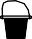 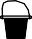 Risico Inventarisatie Entree BSORapport van Veiligheid Entree en BSOLeefruimte BSORapport van Veiligheid Leefruimte BSOBuitenruimteRapport van Veiligheid Buitenruimte BSO
KeukenRapport van Veiligheid Keuken BSOSanitair volwassenenRapport van Veiligheid Sanitair volwassenenSANITAIR VOLWASSENENKantoor Rapport van Veiligheid KantoorBergruimte Deze materialen zijn niet aanwezig in de bergruimteRapport van Veiligheid Bergruimte BSOOmgevingRapport van Veiligheid Omgeving KDV en BSOOnderhoudsplan Periode:	Vanaf opening t/m December 2024Controlelijst veiligheid en brandveiligheid:Vul in het rooster in wie er gecontroleerd heeft en wanneer.1. Controleer meubilair maandelijks op splinters2. Laat zelfsluitende deuren regelmatig controleren en bijstellen.3. Controleer per kwartaal de speeltoestellen op veiligheid4. Controleer of alle stopcontactbeveiliging nog aanwezig is en indien nodig, vervang oude voor nieuwe.Overzicht Ongevallen registratie Genomen maatregelen Periode: 	vanaf opening t/m 31 december 2024
Planning: 	de volgende RI moet uitgevoerd worden voor mei 2024Risico Inventarisatie gezondheid BSO 2023/2024Gezondheidsrisico’s door overdracht van ziektekiemen BSOGezondheidsrisico’s als gevolg van het binnenmilieu BSOGezondheidsrisico’s als gevolg van het buitenmilieu BSOGezondheidsrisico’s ten gevolge van (het uitblijven van) medisch handelen BSORapport van Gezondheid BSO 2023/2024Afgerond: April 2023 Wordt in mei 2024 herzien1 Gezondheidsrisico's door overdracht van ziektekiemen2 Gezondheidsrisico’s als gevolg van het binnenmilieu 3 Gezondheidsrisico’s als gevolg van het buitenmilieu 4 Gezondheidsrisico’s ten gevolge van (het uitblijven van) medisch handelen Gezondheidsrisico’s als gevolg van het buitenmilieu BSO naar de sporthal en grasveld3 Gezondheidsrisico’s als gevolg van het buitenmilieu DE LOCATIEDe locatie van Kinderdagverblijf Pumpulunchi voldoet aan de wettelijke veiligheidseisen. De ruimtes bieden voldoende uitdaging. Er is voldoende ruimte zodat kinderen zich vrij kunnen bewegen en zo  optimaal in staat zijn om zich ongedwongen te kunnen ontwikkelen door te doen en te ontdekken.Kinderdagverblijf Pumpulunchi, dat op 1 April 2022 haar deuren geopend heeft, is gelegen in Nuenen. Het kindercentrum is gehuisvest in een mooi pand gelegen aan de Geldropsedijk. Er wordt dagopvang en buitenschoolse opvang (BSO) aangeboden. Op het kindercentrum wordt tevens voorschoolse opvang (VSO) aangeboden. De houder biedt flexibele opvang. De binnenruimtesDe kinderen van de BSO hebben een eigen groepsruimte. Alle kasten, tafels en stoelen op de groepen voldoen aan de veiligheidseisen.  De tafel met bijbehorende stoelen/ krukken zijn speciaal voor de kinderopvang ontworpen. Er zitten geen scherpe hoeken en/of randen aan het meubilair en er zijn geen uitstekende schroeven. Het meubilair wordt dagelijks gecontroleerd op gebreken  tijdens het opruimen met de kinderen en tijdens het schoonmaken en indien er gebreken zijn worden deze doorgegeven aan Syndra. Zij zorgt ervoor dat de gebreken verholpen zullen worden. De buitenruimteEr is een groot grasveld in de buurt waar we met de BSO kinderen dagelijks naar toe gaan om te gaan spelen. De gemeente zorgt ervoor dat straat/ zwerfvuil wordt opgeruimd. Komen de pedagogisch medewerkers onderweg naar het grasveld of op het grasveld straat/ zwerfvuil tegen dan ruimen zij dit op en is het te gevaarlijk of teveel straat/ zwerfvuil dan wordt er contact opgenomen met de gemeenten. Rondom het pand is er een tegelpad aangelegd zodat, in geval van nood, medewerkers met de kinderen op een veilige manier het pand uit kunnen vluchten. Direct voor het pand op de Geldropsedijk kunnen auto’s geparkeerd worden en er bevindt zich een ventweg voor de deur waar auto’s kunnen rijden. Met de BSO kinderen worden duidelijke afspraken gemaakt dat ze ten alle tijden op de stoep blijven. En als wij via de voordeur naar buiten gaan dan gaat er eerst 1 pedagogisch medewerker naar buiten en die houdt in de gaten dat de kinderen daadwerkelijk op de stoep blijven als ze naar buiten gaan.Er is een kleine zand-/ en waterschelp op de speelplaats van het kinderdagverblijf welke elk voorjaar voorzien wordt van nieuw speelzand. Mocht het tussendoor nodig zijn wordt dit vaker gedaan. De zandbak is afgedekt met een zeil/deksel zodat het onmogelijk is voor katten of andere dieren om hierin te kruipen. Het is in principe niet de bedoeling dat de BSO kinderen daar gaan spelen. Maar als er in de vakanties het aantal kinderen het toelaat dan zou het kunnen gebeuren dat de BSO kinderen op de speelplaats spelen.Met de BSO kinderen naar de sporthal en/of grasveldDoordat de buitenruimte van kinderdagverblijf Pumpulunchi gelegen aan de Geldropsedijk in Nuenen niet voldoet, omdat deze te klein is qua vierkanten meters, zullen wij regelmatig met de kinderen uitwijken naar de sporthal in de buurt en/of naar het grasveld in de buurt. Beide bevinden zich ongeveer op 10 minuten lopen vanaf kinderdagverblijf Pumpulunchi. Onderweg komen we 2 zebrapaden tegen waardoor we op een veilige manier met de kinderen kunnen oversteken. 1 pedagogisch medewerker mag met maximaal 8 BSO kinderen een uitstapje maken naar het grasveld en/of sporthal. Er zal ook altijd een stagiaire meegaan.De gemeente draagt zorg voor de sporthal en het grasveld. Als er gevaarlijke dingen spelen of er ligt teveel zwerfafval dan neemt kinderdagverblijf Pumpulunchi ten alle tijden contact op met de gemeenten Nuenen.Voordat we met de kinderen vertrekken zullen we elke keer opnieuw de verkeersregels/ afspraken met ze doornemen:We lopen in rijen van 2.We gaan elkaar niet duwen of aan elkaar trekken als we aan het lopen zijn.De pedagogisch medewerkers houden de attributen (bal) vast en niet de kinderen.We rapen niks van de grond op.We raken geparkeerde auto’s niet aan.We blijven op de stoep lopen.We wachten met oversteken totdat de pedagogisch medewerker aangeeft dat het kan.GrasveldAls we eenmaal op het grasveld zijn dan blijven we op de afgesproken plek spelen, zodat de kinderen altijd in het zicht zijn van de pedagogisch medewerker. We rapen ook niks van de grond op wat niet van ons is. Er is altijd toezicht van een volwassenen.SporthalIn de sporthal houden we ons aan de afspraken die daar gelden. Deze worden van te voren elke keer opnieuw besproken met de kinderen voordat we naar de sporthal gaan. De pedagogisch medewerker of Syndra (de eigenaresse) gaat regelmatig in contact met de houder van de sporthal om te vragen of er misschien nieuwe regels zijn. Zo ja, dan worden deze weer doorgenomen met de andere pedagogisch medewerkers en met de kinderen.Afspraken sporthal:We klimmen alleen maar op de toestellen die klaar staan en die bestemd zijn om erop te klimmen.We maken niks moedwillig kapot.We gaan niet elkaar duwen als iemand ergens hoog op staat.Als je iets niet durft dan doe je het niet. Vaak gebeuren hierdoor de meeste ongelukken.Er is altijd toezicht van een volwassenen. De kinderen mogen nooit alleen in de sporthal zijn.Geïnventariseerde grote risico’sIn dit hoofdstuk beschrijven we de belangrijkste grote risico’s die op onze locatie kunnen leiden tot ernstige ongevallen, incidenten of gezondheidsproblemen. We hebben de risico’s onderverdeeld in drie categorieën; Fysieke veiligheidSociale veiligheid Gezondheid. Per categorie hebben we de belangrijkste risico’s binnen onze opvang benoemd met de daarbij behorende maatregelen die wij hebben genomen om het risico tot het minimum te beperken. Voor de overige risico’s verwijzen we naar het Rapport Veiligheid en het Rapport Gezondheid waarin de complete risico-inventarisatie is opgenomen die Mei 2023 is uitgevoerd.Fysieke veiligheidTen aanzien van fysieke veiligheid hebben we de volgende risico’s gedefinieerd als grote risico’s:Vallen van hoogteWij hebben zo weinig mogelijk hoge object waar op/in geklommen kan worden.Het aanwezig meubilair die een valgevaar kunnen leveren zijn:Stoelen en banken:De aanwezige stoelen en banken vormen een valgevaar. Om dit risico te beperken hebben wij de volgende gebruikersafspraken gemaakt:Er dient een pedagogisch medewerker bij de kinderen te zijn wanneer er een kind aan tafel zit.We leren de kinderen dat een bank is om op te zitten.
KastenDe aanwezige kasten vormen een valgevaar.  Om dit risico te beperken hebben wij de volgende gebruikersafspraken gemaakt:We leren de kinderen dat ze niet in en op de kasten mogen klimmen.VerstikkingKoorden aan kleding, koorden van de raamdecoratie. Daarnaast is er altijd een kans op verstikking tijdens het eten. Koorden aan kleding en raamdecoratieOm verstikking door koorden aan kleding en raamdecoratie te voorkomen, hebben wij de volgende gebruiksafspraken gemaakt: De pedagogisch medewerker let er op dat de eventuele koorden aan de truien van de BSO kinderen niet te lang zijn of uit de truien getrokken worden. Dat ze niet met deze koorden gaan spelen.Wij hebben geen koorden aan de raamdecoratie hangen.EtenOm  verstikking door eten te voorkomen, hebben wij de volgende gebruikersafspraken gemaakt:Heeft een kind een dieet dan gaat de medewerkster hier zorgvuldig mee om.Als de medewerkster met de kinderen aan tafel zit, zorgt zij ervoor dat alle kinderen voldoende ruimte hebben en dat zij zelf op een centrale plek zit. Zo kan zij alle kinderen bedienen en houdt het overzicht op allen.  De medewerkers zit aan het hoofd van de tafel.  VergiftigingDe aanwezigheid van schoonmaakmiddelen en mogelijk aanwezige sigaretten en medicijnen in de tassen van medewerkers leveren een vergiftigingsgevaar. Wij hebben geen giftige planten op de groep en in onze buitenruimte. Om dit risico te beperken hebben wij de volgende gebruikersafspraken gemaakt:Schoonmaakmiddelen worden bewaard in een afgesloten plaats. Bijvoorbeeld in een keukenkast die voorzien is van een kind beveiliging. Tassen worden buiten het bereik van de kinderen opgeborgen. VerbrandingDe aanwezigheid van radiatoren, heet waterbronnen, een waterkoker, een kookplaat en mogelijk aanwezige lucifers en aanstekers leveren een verbrandingsgevaar.Om dit risico te beperken hebben wij de volgende gebruikersafspraken gemaakt :Onze verwarmingsradiatoren zijn afgeschermd. De buizen van de verwarmingen zijn bekleed met een schuim.De verwarming wordt regelmatig ontlucht door een gespecialiseerd bedrijf. In de ruimten die toegankelijk zijn voor de kinderen, zoals de toiletten, bevinden zich geen heet water kranen. Zij kunnen uitsluitend de koude kraan gebruiken.Kinderen zijn uitsluitend onder toezicht in de keukens. Electrische apparaten worden achter op het aanrecht geplaatst. De medewerkers zetten hun thee, koffie en/of andere hete dranken nooit op tafel in de groep maar altijd hoog zodat kinderen dit niet om kunnen stoten of kunnen pakken. Pas wanneer de hete drank lauw is mag deze op de tafel gezet worden. Dit is een duidelijke afspraak met de medewerkers waar de eigenaren nauwgezet op toezien. Thee bewaren in thermoskannenLucifers zijn niet op de groep te vinden en kaarsen mogen niet worden gebrand.Rookmelders in alle ruimtes en brandblusser en blusdeken aanwezig.VerdrinkingDe aanwezigheid van open water in de omgeving en gebruik van zwembadjes levert een verdrinking. Kinderdagverblijf Pumpulunchi ligt niet direct aan een open water. Om dit risico te beperken hebben wij de volgende gebruikersafspraken gemaakt:Wanneer er een zwembadje geplaatst wordt dient er ten alle tijden een pedagogisch medewerker toezicht te houden op het zwembadje wanneer er kinderen buiten zijn.Uitstapjes en buiten spelenHet ondernemen van uitstapjes en het buiten spelen brengt een risico op weglopen met zich mee. Binnen Pumpulunchi  hechten wij veel waarde aan de mogelijkheid  voor kinderen om buiten te spelen en verblijven. Wij zullen daarom elke dag met de BSO kinderen naar het grasveld in de buurt gaan om daar te gaan spelen. Voor het buitenspelen hebben wij dus ook regels met betrekking tot veiligheid in het algemeen en richting de kinderen in het bijzonder. Veiligheid en buiten spelen zijn tevens controle aspecten welke worden gecontroleerd door de GGD. De kinderen zijn bij ons WA verzekerd, welke ook geldt  tijdens het buitenspelen, wandelen en maken van uitstapjes.  Voor activiteiten buiten de opvanglocatie geldt dezelfde beroepskracht-kindratio als op de opvanglocatieBuitenspeelplaatsHet buitenspeelterrein grenst aan het kinderdagverblijf. In principe spelen de BSO kinderen hier niet, omdat de vierkante meters dit niet toelaat, maar in de vakanties kan het voorkomen als het aantal kinderen dit toelaat dat de BSO kinderen hier wel even spelen. De kinderen kunnen dan via de achterdeur zo de speelplaats op. De wettelijke eis is 3 vierkante meter per kind, dus onze buiten speelplaats is te klein voor  het aantal kinderen welke dagelijks op deze locatie opgevangen worden. Hierdoor kunnen de kinderen niet allemaal tegelijkertijd gebruik maken van de buitenspeelplaats.Speelveld:Op een aantal min loopafstand is er een speelveld en een speeltuintje. De pedagogische medewerker mag tot 10 BSO kinderen meenemen naar het veld of speeltuintje.  Bij meer dan 10 BSO kinderen moeten er 2 pedagogische medewerkers mee gaan.Veiligheid algemeen Onze buitenspeelplaats is omringd met een goedgekeurd hekwerk.  Een kinderhoofd past niet tussen de schuttingpanelen en de kinderen kunnen niet ongemerkt van de speelplaats af. Verder zijn de hekken goed afsluitbaar en kunnen de kinderen zich er niet aan bezeren. De hoogte van de hekwerken zijn minimaal 100 cm. Bij hoge temperaturen (boven de 20C) wordt schaduw gecreëerd door middel van de parasols.SpeelgoedDe pedagogische medewerker haalt  het speelgoed uit het tuinhuisje. elke keer los spelmateriaal mee naar buiten. Het losse spelmateriaal bestaat voor de BSO uit:ballen, stoepkrijtDe zandbak: dagelijks voor het buiten spelen wordt de zandbak gecontroleerd op zwerfvuil en uitwerpselen van honden en katten.Kinderen mogen in de zandbak niet eten of drinken. De zandbakspullen blijven ook in de zandbak.De zandbak wordt na gebruik elke dag afgedekt met een zeil.SpeeltoestellenHet speelterrein van Kinderdagverblijf Pumpulunchi heeft geen speeltoestellen voor de BSO in de tuin staan.Voor het schommelen of glijden maken wij gebruik van de speeltuinen in de buurt.Buiten wandelen  De pedagogisch medewerkers geven aan de kinderen het goede voorbeeld bij uitstapjes buiten de deur en het wandelen. Zij houden zich aan de verkeersregels.Bij de intake wordt er aan de ouders om toestemming gevraagd om te gaan wandelen. Dit wordt aangegeven op het bijzonderhedenformulier en niet iedere keer apart gevraagd. Behalve bij wandelingen die verder gaan dan de wijk. Dit wordt wel iedere keer separaat gevraagd.  Uitstapjes  Soort uitstapjes Wij hebben bij  Pumpulunchi verschillende uitstapjes: -spontane                                                                                                  -geplandeHet komt vaak voor dat de pedagogische medewerker spontaan met de kinderen naar de kinderboerderij, markt of speelpark de Kievit gaan in Nuenen. Op zulke momenten worden de ouders telefonisch op de hoogte gebracht waar hun kinderen spelen of bevinden.De geplande uitstapjes:De geplande uitstapjes zijn meestal thematisch gebonden en worden ouders ruim van te voren hiervan op de hoogte gebracht.Zo kunnen de kinderen onder begeleiding van de pedagogisch medewerkers een ritje met de trein maken naar aanleiding van het  thema  vervoer of beroepen. Bij de uitstapjes hebben wij als  regel dat er vier  kinderen per pedagogisch medewerker mee mogen. Wij maken ook graag gebruik van de hulp van ouders bij uitstapjes. Per ouder mogen er maar drie kinderen mee. Wij dragen als kinderdagverblijf te allen tijde de verantwoording over de kinderen, ook als er hulpouders meegaan.  De kinderen worden bij de uitstapjes met de auto vervoerd. De auto’s hebben een inzittende verzekering.Toestemming formulier Tijdens het intakegesprek geven ouders  schriftelijk toestemming  voor de activiteiten buiten de opvang locatie.Toestemmingsformulier Uitstapjes PumpulunchiHierbij verklaart de ouder van ……………………………………………………op de hoogte te zijn van de regels en richtlijnen van  Pumpulunchi met betrekking tot het protocol ‘ buitenspelen/uitstapjes’en geeft toestemming om zijn/haar kind(eren) deel te laten nemen aan de activiteit buitenshuis. 
Datum:Handtekening:Stappenplan handelen na voorvalWanneer zich een ongeval of bijna ongeval heeft plaatsgevonden met betrekking tot de fysieke veiligheid, volgen wij de volgende stappenplan.Stap 1:	De eerste hulp wordt verleend door de aanwezige EHBO-er. Er wordt een inschatting gemaakt of er spoed is en 112 gebeld moet worden, of het kind gezien moet worden door de huisarts of dat alleen EHBO toepassen door de pedagogisch medewerker voldoende is. De nodige actie wordt uitgevoerd.  Stap 2:	De collega’s en de leidinggevende worden op de hoogte gebracht van het (bijna) ongeval. Stap 3:	Ouders worden ingelicht over het (bijna) ongeval. Bij grote ongevallen worden ouders zo spoedig mogelijk telefonisch op de hoogte gebracht en wordt er overlegd of het noodzakelijk/ wenselijk is dat ouders hun kind eerder komen halen. Stap 4:	Bij de overdracht wordt precies besproken wat er gebeurd is en hierbij wordt gebruik gemaakt van het (bijna)ongevallenformulier.  Stap 5:	De medewerker bij wie het ongeval heeft plaatsgevonden vult het (bijna) ongevallen registratie formulier in. Deze wordt bewaard in de map bij het Beleidsplan Veiligheid & Gezondheid. Indien er acties volgen uit de ongevallenregistratie zoals uitvoeren van klussen of vastleggen van werkafspraken, worden deze acties uitgevoerd. De medewerker die bij het ongeval aanwezig was, bewaakt dat de acties uitgevoerd worden en dat de juiste personen aangestuurd worden. De leidinggevende bewaakt of deze stap goed verloopt en heeft de eindverantwoordelijkheid. Stap 6:	De ongevallenregistratie wordt tijdens het eerst volgende werkoverleg besproken zodat alle medewerkers op de hoogte zijn. Met elkaar wordt besproken hoe het ongeval in de toekomst geprobeerd kan worden om te voorkomen. Stap 7:	Jaarlijks worden alle ongevallenregistraties met de oudercommissie besproken en kan de oudercommissie eventueel nog advies geven op te nemen maatregelen.Sociale veiligheidTen aanzien van sociale veiligheid hebben we de volgende risico’s gedefinieerd als grote risico’s:Grensoverschrijdend gedragGrensoverschrijdend gedrag door volwassenen of door kinderen kan een enorme impact hebben op het welbevinden van het getroffen kind. Op onze locatie heeft dit thema dan ook onze bijzondere aandacht. We hebben de volgende maatregelen genomen om grensoverschrijdend gedrag met elkaar te voorkomen en wat te doen als we merken dat het toch gebeurt:Tijdens team overleggen wordt regelmatig over het onderwerp gesproken om zo een open cultuur te creëren waarbij medewerkers elkaar durven aan te spreken.Het Protocol ‘kindermishandeling en grensoverschrijdend gedrag’ voor de kinderopvang, De meldcode inclusief afwegingskader, de meldplicht en hoe om te gaan met seksueel grensoverschrijdend gedrag tussen kinderen onderling, versie juni 2018, wordt nageleefd. Zie bijlage 8. In het pedagogisch beleidsplan hebben we opgenomen dat kinderen wordt geleerd hoe je met elkaar om kunt gaan waarbij respect is voor normen en waarden. Zo weten kinderen wat wel en niet toelaatbaar is, en wat gepast en ongepast gedrag is. Daarnaast leren we kinderen dat het belangrijk is dat ze het direct aangeven als zij bepaald gedrag ervaren dat niet wenselijk is. We helpen ze mondiger te maken op momenten dat dit nodig is.De volgende maatregelen worden genomen om grensoverschrijdend gedrag te voorkomen:Alle medewerkers hebben een Verklaring Omtrent Gedrag (VOG-verklaring) en staan geregistreerd in het personenregister en zijn gekoppeld aan onze organisatie.We werken met een vier-ogenbeleid.Medewerkers kennen het vier-ogenbeleid.Het vier-ogenbeleid wordt goed nageleefd.Medewerkers spreken elkaar aan als ze merken dat het vier-ogenbeleid niet goed wordt nageleefd.Er zijn duidelijke afspraken hoe er gehandeld moet worden als een kind een ander kind mishandeld op de opvang.Medewerkers kennen de afspraken hoe er gehandeld moet worden als een kind een ander kind mishandeld op de opvang.Er is een Protocol ‘kindermishandeling en grensoverschrijdend gedrag’ voor de kinderopvang, De meldcode inclusief afwegingskader, de meldplicht en hoe om te gaan met seksueel grensoverschrijdend gedrag tussen kinderen onderling, versie juni 2018. Medewerkers kennen het Protocol ‘kindermishandeling en grensoverschrijdend gedrag’ voor de kinderopvangen passen hem toe bij een vermoeden van kindermishandeling.Ten aanzien van de ruimtes hebben wij de volgende maatregelen genomen om grensoverschrijdend gedrag te voorkomen:Ramen worden niet compleet dichtgeplakt met bijvoorbeeld werkjes of schilderingen.Speelhoeken worden niet hoger dan kind hoogte gemaakt waarbij de medewerkster de ruimte in zijn geheel kan zien.Er zijn ten alle tijden meerdere mensen in het gebouw aanwezig.Syndra (de eigenaresse en de pedagogisch coach kunnen onaangekondigd binnen komen.Ten aanzien van het maken van uitstapjes hebben wij de volgende maatregelen genomen om grensoverschrijdend gedrag te voorkomen:De medewerkers gaan bij voorkeur minimaal met zijn tweeën weg met een groepje kinderen. Als pedagogisch medewerkers alleen met een groepje kinderen op pad gaan, dan is dit een vaste pedagogisch medewerker die werkzaam is op de locatie en dan is dit in een omgeving waar voldoende sociale controle aanwezig is van andere mensen. (bijvoorbeeld naar de supermarkt, speeltuin, kinderboerderij, etc.)VertrouwenspersoonDe vertrouwenspersoon zet zich in voor medewerkers wanneer zich vervelende/intimiderende situaties op het werk voor doen. Ofwel als er grensoverschrijdend gedrag plaats vindt. De getroffen medewerkers kunnen een vertrouwenspersoon benaderen die ondersteunt en adviseert bij het nemen van stappenBedrijven zijn volgens de Arbowet verplicht om hun werknemers te beschermen tegen psychosociale arbeidsbelasting. Zij moeten hiervoor een beleid opstellen en ook daadwerkelijk uitvoeren. Het aanstellen van een vertrouwenspersoon kan een belangrijk onderdeel van dit beleid zijn.Binnen Kinderdagverblijf Pumpulunchi is de houder de vertrouwenspersoon.Het vier-oegenbeleidHet vier-ogenbeleid wordt op de volgende manieren toegepast:De deur van de groep blijft ten alle tijden open staan. Als er maar 1 pedagogisch medewerker op de BSO werkt (BSO groep bevindt zich op de eerste verdieping van het pand) dan wordt de babyfoon aangezet, zodat de pedagogisch medewerker die beneden werkt op de dagopvang ten alle tijden kan horen wat er boven gebeurt.De ouders van de kinderen werden tijdens intake geïnformeerd, dat ze ten aller tijde hun kinderen kunnen ophalen. Mocht het gebeuren dat ouders eerder klaar zijn met werken of met school, dan hoeven ze niet te bellen alvorens ze hun kinderen komen ophalen. Zo wordt het vier-ogenbeleid ook gewaarborgd.De pedagogisch medewerkers lopen regelmatig onaangekondigd bij elkaar de groepen binnen.De achterwachtregelingSyndra is de achterwacht van het kinderdagverblijf. Haar kunnen de pedagogisch medewerkers ten alle tijden bellen. Zij is er dan binnen een paar minuten. Mocht Syndra met vakantie zijn of vanwege ziekte geen achterwacht kunnen zijn dan wordt er een ander persoon aangewezen. Dit kan de pedagogisch coach zijn of 1 van de pedagogisch medewerkers. Dit wordt van te voren duidelijk met elkaar gecommuniceerd.Aanname beleid nieuwe medewerkersDe houder Syndra Osepa plant een kennismakingsgesprek met de sollicitant. In het gesprek wordt er verteld wat de visie en missie is van Kinderdagverblijf Pumpulunchi, wat er verwacht wordt van de medewerker, het verloop van het proces en een uitgebreide screening van de sollicitant. Het doel van dit gesprek om te kijken of de sollicitant bij Kinderdagverblijf Pumpulunchi past. Doorvragen is van belang in dit gesprek. De sollicitant krijgt een rondleiding en er wordt een vervolgafspraak gemaakt of de sollicitant word afgewezen.Er wordt vervolgens een afspraak gemaakt om de sollicitant een dagdeel mee te laten draaien bij Kinderdagverblijf Pumpulunchi. Het doel van het proefdraaien is om te kijken hoe de sollicitant zich gedraagt op de werkvloer. Vervolgens worden er eventueel referenties opgevraagd. Verklaring Omtrent het Gedrag (VOG) en continue screeningKinderen moeten in een gezonde en veilige omgeving worden opgevangen. Om deze reden stelt de Wet Kinderopvang medewerkers binnen de kinderopvang verplicht om in bezit te zijn van een Verklaring Omtrent het Gedrag (VOG). Een VOG toont aan dat de betreffende persoon geen strafbare feiten op haar naam heeft staan die een belemmering vormen voor het werken met kinderen.Om te garanderen dat iedereen die in de kinderopvang werkt, geen strafblad heeft, bestaat sinds maart 2013 de continue screening. In maart 2018 gaan we nog een stap verder door een personenregister voor de kinderopvang in te stellen. Daar moeten alle kinderopvangmedewerkers, gastouders, huisgenoten van gastouders, maar ook vrijwilligers, stagiaires, uitzendkrachten en vaste bezoekers van gastouders zichzelf voor inschrijven. Alleen wanneer zij een schoon strafblad hebben, mogen zij in dit register staan en alleen geregistreerde in het register mogen in de kinderopvang werkzaam zijn.Al onze medewerkers zijn opgenomen in het Personenregister Kinderopvang en hebben wij gekoppeld aan onze organisatie voor aanvang van het dienstverband. Nieuwe medewerkers mogen pas hun eerste werkdag ingezet worden, wanneer zij zijn opgenomen in Het Personenregister Kinderopvang en wij hen gekoppeld hebben aan onze organisatie. Stappenplan handelen na grensoverschrijdend gedrag
In de meldcode staat beschreven hoe om te gaan met grensoverschrijdend gedrag door personeel en een stappenplan wat te doen bij grensoverschrijdend gedrag tussen kinderen onderling. Stappenplan handelen na grensoverschrijdend gedrag
In de meldcode staat beschreven hoe om te gaan met grensoverschrijdend gedrag door personeel en een stappenplan wat te doen bij grensoverschrijdend gedrag tussen kinderen onderling. KindermishandelingSinds 1 juli 2013 ben je als hulpverlener verplicht om te handelen volgens de Wet Meldcode huiselijk geweld en kindermishandeling wanneer je vermoedt dat een kind wordt verwaarloosd of mishandeld. Of als het gaat over vermoedens van huiselijk geweld. En vanaf 1 januari 2019 zijn beroepskrachten die onder de werking van de Wet verplichte meldcode vallen, verplicht het afwegingskader in de praktijk te brengen. Kinderdagverblijf Pumpulunchi heeft een aandacht functionaris kindermishandeling aangesteld. Wij werken met Protocol ‘kindermishandeling en grensoverschrijdend gedrag’ voor de kinderopvang, De meldcode inclusief afwegingskader, de meldplicht en hoe om te gaan met seksueel grensoverschrijdend gedrag tussen kinderen onderling. Versie juni 2018. De sector kinderopvang heeft zelfstandig een afwegingskader ontwikkelen voor het melden van signalen van kindermishandeling en heeft deze opgenomen in de meldcode speciaal voor de kinderopvang. In deze specifiek aangepaste meldcode voor de kinderopvang staan 2 extra routes. Deze 2 routes hebben betrekking op hoe gehandeld kan worden bij vermoedens van kindermishandeling door een beroepskracht waarbij sinds juli 2013 een meldplicht van toepassing is en hoe gehandeld kan worden bij seksueel grensoverschrijdend gedrag tussen kinderen onderling. Stappenplan handelen na vermoedens van kindermishandelingRoute 1: 	Bij signalen van huiselijk geweld en kindermishandeling:Stap 1: 	In kaart brengen van signalenStap 2: 	Collegiaal consultatie en zo nodig raadplegen Veilig Thuis ofeen deskundige op het gebied van letselduiding.Stap 3: 	Gesprek met de ouder.Stap 4: 	Wegen van het geweld aan de hand van het afwegingskader. Bij twijfel altijd Veilig Thuis raadplegen.Stap 5: 	Beslissen over het doen van een melding en het inzetten van dooszakelijke hulp. Route 2: 	Bij signalen van mogelijk geweld of zedendelict door een medewerker kinderopvang jegens een kindStap 1A: 	Signalen in kaart brengen. 
Stap 1B: 	Direct melding doen van vermoeden geweld- of zedendelictdoor een collega jegens een kind bij houder.Stap 2: 	In overleg treden met vertrouwensinspecteur.
Stap 3: 	Aangifte doen.
Stap 4: 	Handelen naar aanleiding van onderzoek van de politie.
Stap 5: 	Nazorg bieden en evalueren.Route 3: 	signalen van grensoverschrijdend gedrag tussen kinderen  onderlingStap 1: 	In kaart brengen van signalen.
Stap 2: 	Melden van het gedrag bij de houder/ leidinggevende. 
Stap 3: 	Beoordelen ernst van het gedrag.
Stap 4: 	Maatregelen nemen.
Stap 5: 	Beslissen en handelen.
Stap 6: 	Nazorg bieden en evaluerenIn de meldcode zijn de verantwoordelijkheden van de medewerkers van ons kinderdagverblijf uitgesplitst in taken en bevoegdheden. VermissingMaatregelen om ‘wegrennen naar buiten’ te voorkomen.De eerste drie risico’s staan met elkaar in verband. Vandaar dat het van essentieel belang is om de ingangsdeur op slot te houden. Ouders/ verzorgers en andere bezoekers moeten altijd aanbellen als ze het gebouw in willen.Om te voorkomen dat kinderen ongezien het gebouw kunnen verlaten moet de voordeur ten alle tijden op slot worden gedraaid. Dus na elk bezoek wordt de voordeur meteen weer op slot gedraaid. Bezoekers weten dat ze moeten aanbellen. Door de voordeur dicht te draaien voorkomen wij ook dat onbekenden de groep binnen komen.Voor wat betreft de BSO staat de  groepsdeur altijd open, maar dit heeft met het vier-ogen principe te maken.Een van de BSO regel is; Ik moet vragen voordat ik naar buiten ga.De kinderen worden geleerd om te vragen, voordat ze naar buiten gaan. Ook zorgt de medewerker voor overzicht op de groep en de situatie.Om het risico op ‘wegrennen naar buiten’ te minimaliseren, hanteren wij een protocol Vermissing. Wij nemen de volgende preventieve maatregelen:Streng deurbeleid. Wij kijken wie er aan de deur staat alvorens wij de deur opendoen.De pedagogisch medewerkers houden op dag lijsten bij hoeveel kinderen er aanwezig zijn en noteren het wanneer een kind is opgehaald.Ouders moeten altijd schriftelijk doorgeven indien het kind door iemand anders opgehaald wordt en ook een foto van de persoon toevoegen/sturen.Er wordt toezicht gehouden wanneer de kinderen in de omheinde buitenruimte spelen. Wanneer je ontdekt dat je een kind uit de groep mist kan je een aantal dingen doen die helpen het vermiste kind op te sporen. Dit betreft niet alleen het zelf zoeken naar het vermiste kind, maar ook het verzamelen van informatie over het kind en over de omstandigheden van de vermissing. Onderneem de volgende stappen: Melden bij collega en overdragen overige kinderen. Blijf kalm zodat je helder na kunt denken. Wanneer heb je het kind voor het laatst gezien? Wat was het kind aan het doen? Waar zou het mis kunnen zijn gegaan? Doorzoek de ruimtes, gangen, kasten en andere ruimtes van de opvang. Roep ondertussen het kind. Kijk ook op plaatsen waar kinderen zich kunnen verbergen. Het kan voorkomen dat een kind zich verstopt en dan in slaap valt. De achterwacht vragen om te helpen zoeken. Vraag de collega die niet aan het zoeken is de leidinggevende op de hoogte te brengen. Deze neemt contact op met de ouders.Binnen niet gevonden, buiten zoeken. Neem een foto van het kind en je mobiele telefoon mee. Zoek buiten eerst op de plekken die een groter veiligheidsrisico leveren zoals water, putten, drukke verkeerswegen en drukke parkeerplaatsen. Vraag aan voorbijgangers of zij een kind hebben gezien. Na 1 uur zoeken bel je de politie: 0900 – 8844. 
Noteer de naam van de politiefunctionaris die je geholpen heeft aan de telefoon. En vraag wie de politiefunctionaris is die je contactpersoon zal zijn. Wanneer het vermiste kind weer terecht is, volgen wij het volgende stappenplan: Informeer je de politie als deze ingeschakeld is. Informeer de overige personen die bij de vermissing betrokken waren; de ouders, de leidinggevende, de collega’s. Registreer de vermissing op het (bijna)ongevallen formulier om na te gaan met elkaar wat de reden van vermissing was en hoe de vermissing in de toekomst voorkomen kan worden. Wanneer een kind niet aankomt op de BSO uit school, worden de volgende stappen gevolgd.Als een kind na schooltijd niet aankomt op de BSO en niet is afgemeld, controleer of het betreffende kind op de planning/ dag lijst staat.Vraag aan klasgenootjes die aanwezig zijn op de BSO of zij het kind hebben gezien. Informeer binnen de school of het kind die dag op school is geweest en hoe laat het kind uit school vertrokken is. Neem contact op met de ouder om na te vragen of de ouder weet waar het kind is. Wanneer er dan niet bekend is waar het kind is, worden de stappen van vermissing tijdens de opvang gevolgd. De pedagogisch medewerker rijdt de route naar school en indien het kind na 1 uur nog niet terecht is, wordt de politie ingeschakeld.Gezondheid Ten aanzien van gezondheid hebben we de volgende risico’s gedefinieerd als grote risico’s:ZiektekiemenZieke kinderenCovid-19Toedienen medicijnenVoedselvergiftigingBinnenmilieuBuitenmilieuZiektekiemenZiektekiemen leveren een gezondheidsgevaar. Een belangrijk aspect van hygiëne wordt ingevuld door de voorbeeldfunctie van de medewerkster. Elke keer als zij een kind heeft geholpen bij een toiletbezoek, zal zij haar handen wassen ( zie beleid handen wassen) en het kind hierop attenderen. Hetzelfde geldt voor het aanleren van een juiste hoest- en niesdiscipline: hand voor de mond. Immers, goed (voor)doen, doet goed volgen. Door haar handelen, leert de medewerkster de kinderen een aantal fatsoen- en hygiëneregels aan die bij kunnen dragen aan een gezond klimaat. Op deze wijze leert een kind al spelenderwijs dat dit de normale gang van zaken is. Genomen maatregelen zijn:Wij volgen de algemene richtlijnen, zie de LCHV richtlijn: https://www.rivm.nl/hygienerichtlijnen/kdv-psz-bso  We zorgen voor een goede hand hygiëneWas handen vóór:Het bereiden of aanraken van het eten.Het eten of helpen bij het eten.Het verzorgen van een wond.Het aanbrengen van crème of zalf.       Was handen na:Het bezoek aan het toilet.Het afvegen van de billen van een kind.Het contact met lichaamsvocht zoals speeksel, braaksel, ontlasting, wondvocht of bloed.Het verzorgen van een wond.Bij zichtbaar of voelbare vuile handen.Het hoesten, niezen of het snuiten van de neus (ook bij gebruik van een zakdoek).Het buitenspelen.Het contact met vuil textiel, afval of de afvalbak.Het schoonmaken.Het uittrekken van de handschoenen.Zieke kinderen  Ziekte is een ruim begrip. Er ontstaat daardoor regelmatig discussie of een kind met bepaalde ziekteverschijnselen naar Kinderdagverblijf Pumpulunchi mag komen of thuis moet blijven. Wij ‘weren’ kinderen in principe alleen als er een diagnose is vastgesteld door een arts van een besmettelijke ziekte volgens de richtlijnen van de GGD. Wij realiseren we ons allereerst dat niet elke gedragsverandering door ziekte wordt veroorzaakt en het is zeker niet de bedoeling dat je als pedagogisch medewerker een diagnose gaat stellen. Het gaat erom te beslissen of het kind in de groep kan blijven of ouders te informeren of ze het kind op kunnen halen. De beslissing of een kind al dan niet in de groep kan blijven, wordt dus in principe genomen door de pedagogisch medewerkers. We moeten daarbij natuurlijk rekening houden met het belang van de andere kinderen en de pedagogisch medewerkers zelf. Zodra het kind meer zorg nodig heeft dan de pedagogisch medewerker het kind kan bieden binnen de groep, worden de ouders geïnformeerd en verzocht om het kind op te halen. Maar natuurlijk staat het belang van het zieke kind voorop. Want als je niet lekker bent, wil je het liefst in je eigen veilige omgeving zijn, in je eigen bedje!  Als een kind koorts heeft (38 °C), lichten we ouders altijd in. Afhankelijk van hoe het kind zich voelt, overleggen we met de ouders of het noodzakelijk is dat het wordt opgehaald. Een kind dat op Kinderdagverblijf Pumpulunchi ziek wordt, wordt niet in bed gelegd. Toedienen van medicijnenHandelwijze bij ziekte, medicijnverstrekking en medisch handelen  Pedagogisch medewerkers worden regelmatig geconfronteerd met kinderen die geneesmiddelen gebruiken. Ook krijgt de BSO regelmatig het verzoek van ouders om hun kinderen geneesmiddelen toe te dienen. Een enkele keer wordt het uitvoeren van een medische handeling gevraagd, zoals het geven van sondevoeding, het toedienen van een zetpil of het geven van een injectie. Met het oog op de gezondheid van de kinderen is het van groot belang dat de medewerkers in dergelijke situaties zorgvuldig handelen.  Er zijn drie situaties te onderscheiden:  Het kind wordt ziek tijdens de opvang Het verstrekken van geneesmiddelen op verzoek Medische handelingen; Het kind wordt ziek tijdens de opvang Ziekte:Het kan voorkomen dat een kind op het kinderdagverblijf ziek wordt. Ieder kind reageert anders op koorts. Wanneer een kind 38 graden verhoging heeft, neemt de pedagogische medewerker altijd contact op met de ouders om te overleggen wat er moet gebeuren.  Zo worden ouders gewaarschuwd dat hun kind ziek is en misschien wel naar huis moet.Een kind moet binnen 2 uur opgehaald worden indien:Het 39 graden koorts heeftHet dusdanig uit haar doen is, dat zij niet meer zonder aandacht van een leidster kanHet kind het groepsgebeuren als belastend ervaartHet kind een besmettelijke ziekte heeftBij noodgevallen bellen we altijd 112 of de huisarts. Kleine ongelukjes kan de pedagogische medeweker zelf handelen(. Pedagogisch beleidsplan pag.7)Een kind dat ziek is, is thuis het beste af. Een ziek kind kan op de opvang niet de aandacht krijgen die het nodig heeft zonder dat dit ten koste gaat van de gehele groep (*). Daarnaast dienen de medewerkers te voorkomen dat andere kinderen besmet raken in geval van een besmettelijke ziekte. De richtlijnen van de GGD worden door de medewerkers gehanteerd als uitgangspunt, maar de leidinggevende behoudt zich het recht voor om het advies van de huisarts of GGD  te raadplegen.De GGD kijkt naar het infectiegevaar. De opvang kijkt met name naar de verzorgingsbehoefte van het kind. Als een kind overdag ziek wordt, worden de ouders op de hoogte gebracht. Zolang de opvang denkt de verantwoording aan te kunnen, kan het zieke kind, in overleg met de ouder, die dag bij de opvang blijven. In de volgende gevallen wordt de ouder verzocht het zieke kind op te halen: Bij oplopende koorts. Indien het kind zich niet meer kan handhaven in de groep. Als er sprake is van een duidelijke epidemie. In dat geval wordt de GGD geraadpleegd 
Een kind dient één dag koortsvrij of diarreevrij te zijn, voor het weer gebracht kan worden. Het kind moet in zoverre weer beter zijn dat het in staat is mee te doen aan het normale ritme van de dag.  
2. Het verstrekken van geneesmiddelen op verzoek  Kinderen krijgen soms geneesmiddelen of andere middelen (bijvoorbeeld zelfzorgmiddelen) voorgeschreven die zij een aantal malen per dag moeten gebruiken, dus ook gedurende de tijd dat zij op de opvang zijn. Hierbij wordt gedacht aan bijvoorbeeld pufjes bij astma, antibiotica, of zetpillen bij bijvoorbeeld toevallen. Indien ouders medewerkers vragen deze middelen aan hun kind te geven, zal de ouders gevraagd worden schriftelijk toestemming te geven. Meestal gaat het namelijk niet alleen om eenvoudige middelen, maar ook om middelen, die bij onjuist gebruik, tot schade van de gezondheid van het kind kunnen leiden. In de overeenkomst gebruik geneesmiddelen wordt schriftelijk vastgelegd:  om welke geneesmiddelen het gaat hoe vaak deze gegeven moeten worden in welke hoeveelheden op welke manier het geneesmiddel gebruikt moet worden de periode waarin de geneesmiddelen moeten worden verstrekt de wijze van bewaren en opbergen de wijze van controle op de vervaldatum.  Door het zorgvuldig vastleggen van gegevens wordt duidelijk wat beide partijen van elkaar kunnen verwachten. Wanneer het gaat om het verstrekken van geneesmiddelen gedurende een lange periode wordt regelmatig met de ouders overlegd over de ziekte en het daarbij behorende medicijngebruik tijdens de opvang.  
3. Medisch handelen  In uitzonderlijke gevallen zullen ouders aan de opvang vragen handelingen te verrichten die vallen onder “medisch handelen”. Te denken valt daarbij aan het geven van sondevoeding, het meten van de bloedsuikerspiegel bij suikerpatiënten door middel van een vingerprikje, of  het toedienen van een injectie. In zijn algemeenheid worden deze handelingen door de thuiszorg of door de ouders zelf tijdens de opvang uitgevoerd. In zeer uitzonderlijke situaties, vooral als er sprake is van een situatie die al langer bestaat, wordt door de ouders wel eens een beroep op de medewerkers gedaan. Ouders moeten voor deze medische handelingen hun schriftelijke toestemming geven en met de leidinggevende van de opvang wordt besproken of de handelingen door de medewerkers verricht kunnen worden. Wettelijke regels  Voor de hierboven genoemde medische handelingen is er, binnen de wetgeving, een aparte regeling gemaakt. De wet Beroepen in de Individuele Gezondheidszorg (Wet BIG) regelt wie wat mag doen in de gezondheidszorg. De wet BIG is bedoeld voor beroepsbeoefenaren in de gezondheidszorg en geldt als zodanig niet voor personeel werkzaam in de kinderopvang. Dat neemt niet weg dat in deze wet een aantal waarborgen worden afgegeven voor een goede uitoefening van de beroepspraktijk, aan de hand waarvan ook een aantal regels te geven zijn voor de kinderopvang, als het gaat om in de wet BIG genoemde medische handelingen. Bepaalde medisch handelingen – de zogenaamde voorbehouden handelingen – mogen alleen verricht worden door artsen. Anderen dan artsen mogen medische handelingen alleen verrichten in opdracht van een arts. De betreffende arts moet zich ervan vergewissen dat degene die niet bevoegd is, wel de bekwaamheid bezit om de handelingen te verrichten.  Aansprakelijkheid  Een kinderopvanginstelling die niet kan bewijzen dat medewerkers voor een bepaalde handeling bekwaam zijn, mag geen medische handelingen laten uitvoeren. Een medewerker die wel een bekwaamheidsverklaring heeft, maar zich niet bekwaam acht – bijvoorbeeld omdat hij/zij deze handeling al een hele tijd niet heeft verricht – zal deze handeling eveneens niet mogen uitvoeren. Een ieder die bij het verlenen van zorg schade of een aanmerkelijke kans op schade aan de gezondheid veroorzaakt, is civielrechtelijk of strafrechtelijk aansprakelijk.  Medisch handelen tijdens (te verwachten) noodsituaties  Er kunnen zich situaties voordoen waarin acuut gehandeld moet worden, omdat er een zeer gevaarlijke of levensbedreigende situatie bij een kind ontstaat. Hierbij kan gedacht worden aan bijvoorbeeld koortsstuipen of allergie voor wespensteken. In noodsituaties wordt van de medewerkers verwacht naar beste vermogen te handelen en mogen zij volgens de wetafwijken van de normale richtlijnen die gelden voor medicatieverstrekking. Uiteraard alleen als er geen andere oplossing mogelijk is. Indien bekend is dat bij een kind een medische noodsituatie kan ontstaan waarbij de te verrichten handeling bekend is, zal deze handeling vooraf worden geoefend. Medewerkers zullen, onder leiding van een arts of verpleegkundige, instructie krijgen over de manier waarop de medische handeling moet worden uitgevoerd.  WERKINSTRUCTIE VOOR HET PERSONEEL  Medicijnen dienen altijd in de originele verpakking met bijsluiter door de ouder te worden aangeleverd. Per keer dient te worden vastgelegd wie die dag verantwoordelijk is voor de verstrekking van medicijnen. Dit is een vast persoon per dag en wordt beschreven op de ‘verklaring; toestemming tot het verstrekken van medicijnen op verzoek’. Tevens wordt de ‘medicijninstructie’ ingevuld. Op deze verklaring wordt ook ingevuld wanneer je op welk moment een kind een medicijn hebt toegediend. Dit ter voorkoming van het twee keer toedienen van een medicijn. Gezondheidskenmerken van een kind dienen te zijn opgeschreven op het intakeformulier. Hiervoor ontvangt de ouder bij de intake een ‘verklaring toestemming tot handelwijze voor als het kind ziek wordt op het kinderdagverblijf. Medicijnen dienen altijd de eerste keer thuis aan het kind te zijn verstrekt, dit mag nooit als eerste op het  kinderdagverblijf  gegeven wordt in verband met reacties die het kind kan krijgen.Indien er calamiteiten zijn als gevolg van medicijnverstrekking, dan hanteren wij de ‘richtlijnen, hoe te handelen bij een calamiteit ten gevolge van; het toedienen van medicijnen aan een kind het uitvoeren van een medische handeling  houdt altijd de houdbaarheidsdatum van medicijnen in de gaten bewaar medicijnen zo nodig in de koelkast bewaar het medicijn in de originele verpakking  wij geven geen paracetamol aan kinderen bij koorts, hier wordt de ouder over ingelicht bij de intake. Gegevens van kinderen in het dossier dienen actueel te worden gehouden. Was altijd je handen na het gebruik van crème of zalf.Was handen na verzorging van wonden. Draag wegwerphandschoentjes bij elk contact met bloed, wondvocht of andere lichaamsvochten. Maak de grond schoon met water en zeep, goed afdrogen en desinfecteren met alcohol 70%. Wegwerphandschoentjes dien je weg te gooien. Afspraak; Injecteren van medicamenten dient het personeel van het kinderdagverblijf niet toe, hier zijn wij niet toe bevoegd. Wij werken met de KIDDI-app om snel op te zoeken hoe om te gaan met besmettelijke (kinder)ziektes.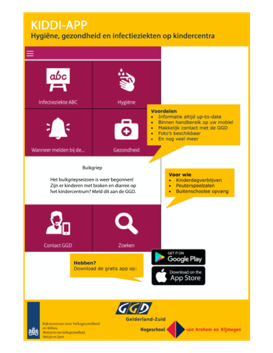 Wij volgen de adviezen op uit de Hygiënerichtlijn voor Kinderdagverblijven, Peuterspeelzalen en Buitenschoolse opvang, mei 2016. Voedselinfectie of vergiftigingOm voedselinfectie of vergiftiging te voorkomen, volgen wij de voorschriften uit de Hygiëne code voor kleine instellingen in de branches Kinderopvang, Welzijn & Maatschappelijke Dienstverlening en Jeugdzorg. Het is een praktijkhandleiding en een hulpmiddel om de voedselveiligheid te bevorderen zodat maaltijden en verstrekte producten kinderen, personeel dan wel cliënten niet ziek maken. https://www.sociaalwerknederland.nl/?file=5419&m=1334053054&action=file.download Zo is er in de hygiënecode opgenomen dat producten, die langer dan een half uur buiten de koelkast zijn geweest, binnen 2 uur opgegeten of vernietigd worden.
De schema’s uit de hygiënecode hangen in de keukenkastjes zodat het voor iedereen goed zichtbaar is hoe diepgevroren producten uitgeleverd dienen te worden. Over de beheersing van temperatuur staat het volgende beschreven:“De juiste temperaturen bij de voedingsverzorging worden beheerst door stelselmatige en goed uitgevoerde controles en/of metingen. Werknemers moeten zich er bewust van zijn dat in de dagelijkse praktijk de feitelijke temperaturen door allerlei oorzaken kunnen afwijken van de vereiste temperaturen. Een eenvoudig voorbeeld van de oorzaak van een afwijking van de temperatuur is de uitval van een koelkast.”Wij hebben een temperatuurlijst gemaakt en opgehangen bij de koelkast waarop dagelijks tussen de middag de temperatuur van de koelkast op wordt genoteerd.In het keukenkastje hangt tevens een overzicht met allergieën van kinderen.BinnenmilieuEen ongezond binnenmilieu levert een gezondheidsgevaar. Om een slechte luchtkwaliteit te voorkomen, hanteren wij de volgende maatregelen. Wij houden ons aan de voorschriften uit de Veilig en Fris Brochure.Genomen maatregelen zijn:Er wordt geventileerd om de lucht binnen fris en gezond te houden.
Wij volgen de adviezen op uit de Veilig & Fris Brochure. En “Binnen- en buitenmilieu voor KDV, PSZ en BSO - mei 2016”. Er mag nergens worden gerookt niet binnen en ook niet op de speelplaats van Kinderdagverblijf Pumpulunchi.Dieren hebben geen toegang tot Kinderdagverblijf Pumpulunchi.Er hang een CO2 meter in de groepsruimte van de BSO. De houder ventileert dagelijks. De aanbevelingen uit het rapport “Binnen en Buitenmilieu voor kinderdagverblijven, peuterspeelzalen en buitenschoolse opvang, mei 2016” op. https://www.rivm.nl/sites/default/files/2018-11/Binnen-%20en%20buitenmilieu%20voor%20KDV%2C%20PSZ%20en%20BSO%20-%20mei%202016.pdf Wanneer er een CO2 meter een melding geeft, wordt dit genoteerd in een logboek met datum en tijd. (pagina 14 “Binnen en Buitenmilieu voor kinderdagverblijven, peuterspeelzalen en buitenschoolse opvang, mei 2016”).Het binnenklimaat bij temperaturen hoger dan 25°C is ongezond. De pedagogische medewerker  is verantwoordelijk voor het nemen van maatregelen wanneer de temperatuur binnen en/of buiten hoger is of wordt dan 25 °C. De volgende maatregelen worden genomen: Doe tijdig de rolgordijnen omlaag, voordat de zon in de groepsruimte schijnt; Zet een ventilator aan wanneer de binnentemperatuur hoger is dan 25 C; Laat geen activiteiten uitvoeren met intensieve beweging of ander inspanning; Laat kinderen en pedagogische medewerker extra drinken en wacht niet op dorstgevoel; Zo weinig mogelijk verlichting/apparaten aanzetten.  Om ontoereikende hygiëne te voorkomen, hanteren wij de volgende schoonmaak afspraken:Kinderdagverblijf Pumpulunchi werkt met een schoonmaakschema waarop alle voorkomende werkzaamheden beschreven staan. De taken worden hierop afgetekend door de medewerksters. Daarnaast wordt er dagelijks schoongemaakt door een extern schoonmaakbedrijf.BuitenmilieuEen ongezond buitenmilieu levert een gezondheidsgevaar. Buiten spelen in de zon komt als risico uit onze risico inventarisatie. Genomen maatregelen zijn:Bij hoge temperaturen spelen kinderen tussen 12.00-15.00u niet in de zon. Op de speelplaats moet schaduw gecreëerd worden door middel van de parasols te plaatsen.Intensieve activiteiten waar kinderen veel moeten bewegen zijn afgeraden.Voor het naar buiten gaan  worden de kinderen goed ingesmeerd en laten wij  kinderen gebruik maken van petten.Kinderen worden beschermd bij het spelen in de zon door ze goed in te smeren of uit de zon te houden als de temperatuur zeer hoog is.Het gebruik van zwembadjes in de zomer komen als risico uit onze risico inventarisatie. Om dit risico zoveel mogelijk te beperken, hebben wij de volgende maatregelen getroffen:Er worden alleen kleine badjes (zandbakschelp) neergezet welke na elk speelmoment van nieuw water worden voorzien. In de praktijk betekent dit meestal in de ochtend en in de middag. Er mag in het bad niet gegeten en/of gedronken worden en er mag uitsluitend daarvoor bestemd speelgoed in het badje. Medewerksters controleren continu of er vuil in het water is gekomen en laten een badje nooit onbeheerd achter wanneer er zich een kind in bevindt.KLEINE RISICO’SOnze missie is een zo veilig en gezond mogelijke opvang te bieden. Wij willen ongelukken en ziektes daar waar mogelijk voorkomen. Maar uitsluiten van alle ongevallen en ziektes is niet mogelijk. Door kinderen huisregels te leren, minimaliseren wij de kleine risico’s. Na verschillende overleg en gesprekken met ouders, bezoekers en medewerkers hebben wij de top 4 kleine risico’s in kaart gebracht:Omgang met kleine risico’s:Besmetting door vuile handenVallen na het rennen of stoeien Hieronder een beschrijving van onze genomen maatregelen om deze risico’s tot een minimum te beperken:Kinderen worden van jongs af aan aangeleerd dat ze na wc bezoek of na het spelen in de zandbak hun handen moeten wassen. Dit gebeurt spelenderwijs aan de hand van het thema mijn lichaam en ik.  Ze leren liedjes hierover en  wordt er tijdens het voorlezen, kringgesprekken en andere activiteiten dit onderwerp aangekaart. Dit onderwerp wordt het hele jaar door aangekaart door na elk wc bezoek en bijv. spelen in de zandbak de kinderen goed hun handen te laten wassen.Besmetting door vuile handen kan ook komen door de aanwezige zandbak. Om de kans hierop te minimaliseren, hebben wij afspraken gemaakt m.b.t. het gebruik van de zandbak. Medewerkers zullen er dan weer op toezien dat de zandbak volgens afspraken in gebruik genomen word. Met de BSO gaan wij elke dag naar het grasveld in de buurt. Wij leren de kinderen aan om van het straatvuil/ zwerfafval af te blijven en als we weer op het kinderdagverblijf zijn dan moeten de kinderen meteen hun handen wassen.De afspraak is dat kinderen rustig binnen komen en binnen niet mogen rennen. Buiten is er voldoende ruimte en mogen de kinderen rennen. Wij leren kinderen dat ze ‘stop hou op’ moeten zeggen wanneer een kind iets niet wil. Wanneer het er met stoeien  te hard aan toe gaat, kunnen kinderen dan zelf hun grenzen aangeven. De pedagogisch medewerkers bewaken of het stoeien er niet te hard aan toe gaat en zo een onaanvaardbaar risico vormt.Aan de hand van onze Risico Inventarisatie Veiligheid & Gezondheid met de methode van Stichting Consument en Veiligheid als uitgangspunt, een instrument ontwikkeld in samenwerking met GGD-Nederland en het ministerie van SZW, hebben wij alle kleine risico’s in kaart gebracht en hebben wij in onze huisregels afspraken opgenomen waarmee wij de kleine risico’s minimaliseren. Op het kinderdagverblijf zijn andere risico’s dan op de BSO. Iedere discipline heeft daarom een eigen risico inventarisatie. Zo zijn er op het kinderdagverblijf meer valrisico’s omdat er meer hoog meubilair aanwezig is zoals een hoge box, boven bedjes en kinderstoelen.Wij hebben voor het kinderdagverblijf en de BSO aparte huisregels geschreven aan de hand van de geïnventariseerde risico’s. Op de groepen bespreken de pedagogisch medewerkers dagelijks spelenderwijs de huisregels. Bijvoorbeeld tijdens kringgesprekken. Ook helpen ze kinderen de huisregels te onthouden door te zeggen; Bij Pumpulunchi lopen we rustig binnen. Buiten mogen we rennen’. HuisregelsEntreeKinderen komen rustig naar binnen en mogen niet rennen.De jassen en tassen worden in de groep aan de kapstok gehangen. Kinderen mogen niet bij de kapstok spelen.De kinderen mogen niet achter de deuren spelen.Openstaande deuren staan vast met een deur wig of deurblokBinnen wordt niet gerookt!!!Binnen wordt niet gegooid met voorwerpen! Geen losse voorwerpen op de vloer laten slingeren.De tassen van medewerkers worden hoog in de kast bewaard. Dit om te voorkomen dat kinderen gaan snuffelen en sigaretten/medicijnen in de mond nemen!Ook schoonmaakmiddelen/lucifers/lotions worden hoog bewaard, waar kinderen niet aan kunnen komen.In de groep houdt de leiding(pedagogische medewerker) toezicht bij het spelen..De keukenDe keuken is een plek waar de kinderen wel kunnen komen, maar er zijn afspraken gemaakt dat er geen hete dranken en etenswaren zonder toezicht van een pedagogisch medewerker gemaakt worden door een BSO kind.,De snoeren van elektrische apparaten, moeten hoog opgesteld worden.Het speelgoedKapot speelgoed wordt direct opzij gezet om te repareren of weggooien.Koordjes aan capuchon zijn niet toegestaan. Koordjes van raamdecoraties worden hoog gehouden.Materialen/meubilair worden maandelijks gecontroleerd op splinters.De zandbak wordt elke ochtend gecontroleerd op zwerfvuil. Ook de tuin wordt in de ochtend gecontroleerd op zwerfvuil. Na het spelen ’s middags wordt het net over de zandbak geplaatst door de leiding! Grote kinderen mogen meehelpen!Het buiten spelen gebeurt altijd onder toezicht. De kinderen moeten na het spelen meehelpen met opruimen van het speelgoed!De kinderen gaan samen met de leiding naar buiten.  Wanneer de kinderen moeten oversteken is de leiding erbij!Bij gebruik van een badje is er altijd toezicht. De kinderen mogen niet eten/drinken in het badje. het zwemwater wordt dagelijks verschoond-het badje wordt na gebruik opgeborgen(geen water in laten!)Bij hoge temperaturen worden de kinderen goed ingesmeerd ter bescherming van de huid. Bij temperaturen hoger dan 27C spelen de kinderen tussen 12-15.00u binnen of in de schaduw.bij lage temperaturen moeten de kinderen warm aangekleed zijn!Verzorging Voor en na het eten hoort de leiding haar handen te wassen. Dit geldt ook voor de kinderen! De leiding wast de handen voor en na een wondverzorging. Het liefst wegwerphandschoenen gebruiken! Bij bloed of pus wordt het wondje gepleisterd!Toiletten worden 3 keer per dag schoongemaakt en 1 per dag ontsmet. controleren of er wc-papier, hand zeep en schone handdoeken zijnVoor en na het eten worden de handen gewassen. De vuile monden worden schoongemaakt. De kinderen worden aangeleerd om na het toilet gebruik de handen te wassen met zeep.De handdoeken worden 3 keer per dag verwisseld. Mochten ze eerder vuil zijn, dan meerdere malen. De vaatdoeken na gebruik afspoelen met stromend waterDe leiding gebruikt voor elk kind een schone washandje/zakdoekje.
UitstapjesDe ouders moeten het toestemmingsformulier Uitstapjes invullen, indien het kind mee mag doen aan de uitstapjes.De auto heeft een inzittendenverzekering.Kinderen jonger dan 5 jaar, maken gebruik van een autostoeltje Kinderen ouder dan 5-8 jaar zitten op een zit verhoger.De kinderen moeten goed in de gaten gehouden worden en nooit alleen gelaten worden!Het ophalenIndien het kind door een ander persoon opgehaald moet worden, dienen de ouders het formulier: toestemmen van ophalen in te vullen. De persoon die het kind ophaalt, dient zich te kunnen legitimeren. Mocht het voorkomen dat het eerder op de dag nog niet bekent was dat iemand anders dan de ouders het kind op komt halen dan moeten ouders dit telefonisch doorgeven en die persoon moet zich legitimeren bij het ophalen van het kind. Hebben ouders niks door gegeven dan wordt het kind niet mee gegeven aan die persoon.Regels om pesten te voorkomen op de BSOZoals je eruit ziet is het goedKom niet aan een ander kind als die het niet wilMaak geen dingen stuk bij het spelenAls je ziet dat een kind verdrietig is, help het kind danAls een kind alleen is, vraag dan of het kind mee wil spelenAls je mee wilt spelen, vraag dat dan eerstJe mag elkaar niet uitlachen of uitscheldenNoem andere kinderen bij hun voornaamLaat een ander kind met rust als het iets aan het doen isZit niet aan de spullen van een anderSluit geen kinderen buitenAls je gepest wordt of ziet dat er gepest wordt, vertel dit dan. Dit is niet klikken!EHBOOp onze locatie doen we er alles aan om te voorkomen dat een kind letsel oploopt als gevolg van een ongeluk(je). Toch is dit helaas niet geheel te voorkomen. Daarnaast kunnen zich andere calamiteiten voordoen, waardoor EHBO noodzakelijk is. Daarom hebben we altijd een BHV-er op de locatie gedurende de openingstijden van de opvang. Daarnaast moeten we ten alle tijden een medewerker op de locatie hebben met een geregistreerd certificaat voor kinder-EHBO . KlachtenregelingInterne klachtenregelingPumpulunchi doet alles eraan om de wensen van de ouders te behartigen en de kinderen een goede verzorging en begeleiding te geven. Toch kan het gebeuren dat u niet tevreden bent of een klacht heeft. In dit geval kunt u terecht bij de  leiding. Wij gaan zorgvuldig om met uw klacht en gaan samen met u, indien nodig, op zoek naar  een  oplossing. Om de interne en externe klachtenproces  te  beschrijven hanteert Pumpulunchi een klachtenprocedure. Ouders worden tijdens intakegesprekken hiervan op de hoogte gebracht. Ook ontvangen ouders dit digitaal. In het pedagogisch beleidsplan wordt dit uitgebreider beschreven.Externe klachtenregelingHoewel we ons uiterste best doen een helder en zorgvuldig beleid te voeren ten aanzien van veiligheid en gezondheid, kan het altijd voorkomen dat een medewerker of ouder een klacht heeft. We staan open voor feedback, en bespreken deze klacht het liefst direct met de medewerker of ouder zelf om tot een oplossing te komen. Indien we er met de medewerker of ouder op deze wijze niet uitkomen, dan kan de medewerker of ouder contact opnemen met het Klachtenloket Kinderopvang en in het uiterste geval met de Geschillencommissie Kinderopvang.: Postbus 90600 2509 LP Den Haag tel nr 0900—1877Bijlage 1 Sociale kaartHet is belangrijk om de sociale kaart zo volledig mogelijk aan te passen en in te vullen met de organisaties en instanties van de regio waar uw kinderopvangorganisatie gevestigd is en dit op een zichtbare plaats voor alle beroepskrachten beschikbaar te stellen.Sociale kaart van PumpulunchiOrganisatie	: Politie alarmnummer (bij noodsituaties)Telefoonnummer	: 112Organisatie	: Crisisdienst Jeugd (bij noodsituaties)Telefoonnummer	:Organisatie	: Veilig Thuis (in regio)Contactpersoon	:Adres	:Telefoonnummer: E-mailadres	:Organisatie	: Algemeen Maatschappelijk Werk (in regio)Contactpersoon	:Adres	:Telefoonnummer	: E-mailadres	:Organisatie	: Jeugdzorg (in regio)Contactpersoon	:Adres	:Telefoonnummer	: E-mailadres	:Organisatie	: GGD (in regio)Contactpersoon	:Adres	:Telefoonnummer	: E-mailadres	:Organisatie	: Jeugdgezondheidszorg (in regio)Contactpersoon	: Adres	:Telefoonnummer	: E-mailadres	:Organisatie	:Contactpersoon	: Adres	:Telefoonnummer	Bijlage 2 Signalenlijst kindermishandeling 4- tot 12-jarigenAls kinderen mishandeld, verwaarloosd en/of misbruikt worden, kunnen er signalen zijn. Het gebruik van een signalenlijst kan zinvol zijn, maar biedt ook een zekere mate van schijnzekerheid. De meeste signalen zijn namelijk stressindicatoren die aangeven dat er iets met het kind aan de hand is. Dit kan ook iets anders zijn dan kindermishandeling (echtscheiding, overlijden van een familielid, enzovoort). Hoe meer signalen van deze lijst bij een kind te herkennen zijn, hoe groter de kans dat er sprake kan zijn van kindermishandeling.

Het is niet de bedoeling om aan de hand van een signalenlijst het 'bewijs' te leveren van de mishandeling. Het is wel mogelijk om een vermoeden van mishandeling meer te onderbouwen naarmate er meer signalen uit deze lijst worden geconstateerd. Een goed beargumenteerd vermoeden is voldoende om in actie te komen. 

Deze lijst is niet uitputtend, er kunnen zich andere signalen voordoen die hier niet vermeld staan. Ook kunnen signalen in deze lijst overlappen met signalen in de lijst van kinderen van 0 tot en met 4 jaar (zie bijlage 3).

De signalen die in deze lijst worden vermeld, hebben betrekking op alle vormen van mishandeling Om een duidelijk beeld te krijgen van wat er aan de hand zou kunnen zijn, is het van belang de hele context van het gezin erbij te betrekken. Daarom worden ook een aantal signalen van ouders en gezin genoemd. In overleg met aandacht functionaris  kan er over zorgelijke signalen altijd worden overlegd met Veilig Thuis.
1. Psychosociale signalen
OntwikkelingsstoornissenAchterblijven in taal-, spraak-, motorische, emotionele en/of cognitieve ontwikkelingSchijnbare achterstand in verstandelijke ontwikkelingRegressief gedrag (terugval in ontwikkeling)Niet zindelijkRelationele problemenTen opzichte van de ouders:Totale onderwerping aan de wensen van de oudersSterk afhankelijk gedrag ten opzichte van de oudersOnverschilligheid ten opzichte van de oudersKind is bang voor oudersKind vertoont heel ander gedrag als ouders in de buurt zijnTen opzichte van andere volwassenen	Bevriezing bij lichamelijk contactAllemansvriendLege blik in de ogen en vermijden van oogcontactWaakzaam, wantrouwendTen opzichte van andere kinderenSpeelt niet met andere kinderenIs niet geliefd bij andere kinderenWantrouwendTerugtrekken in eigen fantasiewereldGedragsproblemenPlotselinge gedragsveranderingLabiel, nerveus gespannenDepressiefAngstigPassief, in zichzelf gekeerd, meegaand, apathisch, lusteloosAgressiefHyperactiefDestructiefGeen of nauwelijks spontaan spel, geen interesse in spelVermoeidheid, lusteloosheidNiet huilen, niet lachenNiet tonen van gevoelens, zelfs niet bij lichamelijke pijnSchuld- en schaamtegevoelensZelf verwondend gedragEetproblemenAnorexia/boulimiaSlaapstoornissenBedplassen/broekpoepen
2. Medische signalen
Lichamelijke kenmerken (specifiek voor lichamelijke mishandeling)Blauwe plekken/striemenKrab-, bijt- of brandwondenBotbreukenLittekens
Verzorgingsproblemen (specifiek voor verwaarlozing)Slechte hygiëneOnvoldoende kledingOnvoldoende geneeskundige en tandheelkundige zorgVeel ongevallen door onvoldoende toezichtHerhaalde ziekenhuisopnamenRecidiverende ziekten door onvoldoende zorgTraag herstel door onvoldoende zorg
Overige medische signalenOndervoedingAchterblijven in lengtegroeiPsychosomatische klachten (buikpijn, misselijkheid, hoofdpijn, etc.)
3. Kenmerken ouders / gezin
Ouder-kind relatiestoornisOuder troost kind niet bij huilenOude klaagt overmatig over het kindOuder heeft irreële verwachtingen ten aanzien van het kindOuder toont weinig belangstelling voor het kindSignalen ouderGeweld in eigen verledenApathisch en (schijnbaar) onverschilligOnzeker, nerveus en gespannenOnderkoeld brengen van eigen emotiesNegatief zelfbeeldSteeds naar andere artsen/ziekenhuizen gaan ('shopping')Afspraken niet nakomenKind opeens van kinderopvangorganisatie afhalenAangeven het bijna niet meer aan te kunnenPsychiatrische problemenVerslaafd
Gezinskenmerken‘Multi-probleem’ gezinOuder die er alleen voorstaatRegelmatig wisselende samenstelling van gezinIsolementVaak verhuizenSociaaleconomische problemen: werkloosheid, slechte behuizing, migratie, etc.Veel ziekte in het gezinDraaglast gezin gaat draagkracht te bovenGeweld wordt gezien als middel om problemen op te lossen
4. Signalen specifiek voor seksueel misbruik
Lichamelijke kenmerkenVerwondingen aan genitaliënVaginale infecties en afscheidingJeuk bij vagina en/of anusProblemen bij het plassenRecidiverende urineweginfectiesPijn in de bovenbenenPijn bij lopen en/of zittenSeksueel overdraagbare ziektenRelationele problemenAngst voor mannen of vrouwen in het algemeen of voor een man of vrouw in het bijzonderGedragsproblemenAfwijkend seksueel gedrag:Excessief en/of dwangmatig masturberenAngst voor lichamelijk contact of juist zoeken van seksueel getint lichamelijk contactNiet leeftijdsadequaat seksueel spelNiet leeftijdsadequaat kennis van seksualiteitAngst om zich uit te kledenAngst om op de rug te liggenNegatief lichaamsbeeld: ontevredenheid over, boosheid op of schaamte voor eigen lichaamSchrikken bij aangeraakt wordenHouterige motoriek (onderlichaam 'op slot')Geen plezier in bewegingsspel
5. Signalen die specifiek zijn voor kinderen die getuige zijn van huiselijk geweld
GedragsproblemenAgressie: kopiëren van gewelddadig gedrag van vader of moeder (sommige kinderen, met name jongens, kopiëren hun vaders gedrag door hun moeder of jongere broertjes/zusjes te slaan)OpstandigheidAngstNegatief zelfbeeldPassiviteit en teruggetrokkenheidZichzelf beschuldigenVerlegenheid
Problemen in sociaal gedrag en competentie:Wantrouwen ten aanzien van de omgevingGebrek aan sociale vaardigheden6. Signalen die specifiek zijn voor Pediactric Condition Falsification (PCF) en Factitious Disorder by Proxy (FDP) Factitious Disorder by Proxy PCF (oude term: syndroom Münchhausen by Proxy (MBPS)) is een ernstige vorm van kindermishandeling. Degene met dit syndroom (vaak moeder), komt liefdevol en bezorgd over, zoekt zeer regelmatig intensieve medische hulp voor een kind, maar is zelf degene die het kind bewust ziek maakt. Dit door toediening van middelen, het toebrengen van verwondingen of infecties. PCF kan zeer ingrijpende vormen aannemen: ca. 10% van de kinderen die aan PCF wordt blootgesteld overlijdt aan de gevolgen van PCF. 
Pediatric Condition Falsification (PCF) is het hoofddeel van de diagnose bij het kind. Factitious Disorder by Proxy (FDP) is het andere deel dat betrekking heeft op het mishandelende gedrag en de intenties van ouders. In principe is dit een bewust proces dat na verloop van tijd overgaat in minder bewuste patronen. Het hoofdmotief is om aandacht en erkenning af te dwingen van artsen en andere professionals. De ouder doet dit voor zichtzelf, in de rol van zeer goede ouder. Hoe is PCF te herkennen:Onderzoeksgegevens kloppen niet met het ziektebeeldMedische gegevens over eerdere behandelingen zijn moeilijk te verkrijgenSymptomen verdwijnen wanneer ouder en kind worden gescheidenEen broertje of zusje is overleden of eveneens vaak ziekDe moeder schrikt niet terug voor ingrijpende onderzoeken of het onder narcose brengen van het kind en daar zelfs op aandringtVoorvallen vinden in de avonden en weekenden plaats waarbij een beroep wordt gedaan op andere artsenDe volgende klachten worden gepresenteerd: bewusteloosheid, insulten, apneu, diarree, overgeven, koorts, lethargieHet kind heeft een aanzienlijke ziektegeschiedenis met steeds andere klachtenDe moeder is werkzaam in de gezondheidszorg of beschikt over een zeer grote medische kennisHet verhaal van moeder bevat kleine tegenstrijdighedenVaak van arts wisselenHet onderscheid met postnatale depressie bij de moeder, wiegendood of kinderen die niet goed groeien veroorzaakt door iets anders dan PCF, is dat in deze gevallen de moeders vaak dankbaar zijn als ze ontlast worden van de zorg voor hun kind, terwijl PCF-moeders die zorg niet willen uitbesteden.
7. Signalen van kinderen die geconfronteerd zijn met seksueel grensoverschrijdend gedrag van een ander kindNaast onderstaande signalen kunnen de specifieke signalen bij seksueel misbruik (zie 4) duiden op seksueel overschrijdend gedrag van kinderen onderling.Het kind heeft angst voor een bepaald kindHet kind is consequent boos op een ander kindHet kind komt geschrokken, bang of verward terug nadat het met een ander kind of kinderen alleen is geweestHet kind wil consequent niet spelen met een bepaald kind8. Signalen van kinderen die seksueel grensoverschrijdend gedrag vertonen naar andere kinderenNaast onderstaande signalen kunnen de specifieke signalen bij seksueel misbruik (zie 4) duiden op seksueel overschrijdend gedrag van kinderen onderling.Het kind creëert een soort isolement rond het kind (apart nemen, zich afzonderen van de groep)Het kind domineert of vertoont macht over een ander kindVeelvuldige seksistische uitingen9. KinderpornografieOnder ‘productie van kinderpornografie’ wordt verstaan: het vervaardigen van een afbeelding en/of het vastleggen op film, foto of iedere andere soort van informatiedrager, van kinderen beneden de leeftijd van 18 jaar, die seksuele gedragingen moeten ondergaan, plegen en/of dulden. 
Kinderen die gebruikt zijn voor het maken van kinderpornografie kunnen signalen afgeven die duiden op seksueel misbruik. Daarnaast kan het kind de volgende signalen laten zien:Extreme angst voor het maken van foto'sAngst voor opnamen met videoapparatuurSOORT ONGEVAL	 Veel voorkomend scenarioKANS DAT DIT ONGEVAL ZAL GEBEURENKANS DAT DIT ONGEVAL ZAL GEBEURENKANS DAT DIT ONGEVAL ZAL GEBEURENKANS OP ERNSTIG LETSELKANS OP ERNSTIG LETSELURGENTIECODEURGENTIECODEURGENTIECODEURGENTIECODEuitgeslotengroot (A)klein (B)groot (1)klein (2)A1A 2B 1B 21 Kind valt doordat het niet bij de trapleuning kan	O	O	XO	O	XO	O	XX	OX	OB1B1B1B12 Kind valt doordat de trapleuning niet goed vastzitO	O	XO	O	XO	O	XX	OX	OB1B1B1B13 Kind struikelt over een kapotte tredeO	O	XO	O	XO	O	XX	OX	OB1B1B1B14 Kind glijdt uit op een gladde tredeO	O	XO	O	XO	O	XX	OX	OB1B1B1B15 Kind raakt bekneld tussen de treden van een open trapX	O	OX	O	OX	O	OO	OO	O6 Kind valt van de trap af	O	O	XO	O	XO	O	XX	OX	OB1B1B1B17 Kind valt van de zijkant van de trap      O	O	X      O	O	X      O	O	XX	OX	OB1B1B1B18 Kind raakt bekneld tussen de spijlen van de balustradeX	O	OX	O	OX	O	OO	OO	O9 Kind struikelt over een oneffenheidO	O	XO	O	XO	O	XO	XO	XB2B2B2B210 Kind glijdt uit over natte vloerO	O	XO	O	XO	O	XO	XO	XB2B2B2B211 Kind glijdt uitO	O	XO	O	XO	O	XO	XO	XB2B2B2B212 Kind bezeert zich aan een oneffenheidO	O	XO	O	XO	O	XO	XO	XB2B2B2B213 Kind botst tegen kapstokhaakO	O	XO	O	XO	O	XO	XO	XB2B2B2B214 Kind krijgt zijn vingers tussen de deur	O	O	XO	O	XO	O	XX	OX	OB1B1B1B115 Kind valt door glas in de deurO	O	XO	O	XO	O	XX	OX	OB1B1B1B116 Kind valt door ruitO	O	XO	O	XO	O	XX	OX	OB1B1B1B117 Kind valt uit open raamX	O	OX	O	OX	O	OO	OO	O18 Kind raakt verstrikt in de koordjes van de raamdecoratieX	O	OX	O	OX	O	OO	OO	O19 Baby verbrandt zich aan hete radiator/ buizenO	O	XO	O	XO	O	XX	OX	OB1B1B1B120 Kind botst of valt tegen radiatorO	O	XO	O	XO	O	XO	XO	XB2B2B2B221 Kind komt met hand klem te zitten tussen de radiatorO	O	XO	O	XO	O	XO	XO	XB2B2B2B222 Kind struikelt door onvoldoende lichtO	O	XO	O	XO	O	XO	XO	XB2B2B2B223 Lamp wordt stuk gegooid en glas valtO	O	XO	O	XO	O	XO	XO	XB2B2B2B224 Kind komt in contact met elektriciteitO	O	XO	O	XO	O	XX	OX	OB1B1B1B125 Kind drinkt van schoonmaakmiddelX	O	OX	O	OX	O	OO	OO	O26 Kind eet van giftige plantX	O	OX	O	OX	O	OO	OO	O27 Kind eet sigaretten of medicijnen uit de tas van een ouder of leidsterO	O	XO	O	XO	O	XX	OX	OB1B1B1B128 Kind eet muizengif opX	O	OX	O	OX	O	OO	OO	O29 Kind stopt kleine voorwerpen in de mondO	O	XO	O	XO	O	XX	OX	OB1B1B1B130 Kind struikelt over kinderwagenO	O	XO	O	XO	O	XO	XO	XB2B2B2B231 Kind rent ongezien naar buitenO	O	XO	O	XO	O	XX	OX	OB1B1B1B1Anders nl. ........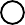 LocatieTrap 1 t/m 8 UitgeslotenUrgentieCodeEntreeScenario 1: Kind valt doordat het niet bij de trapleuning kan B1EntreeScenario 2: Kind valt doordat de trapleuning niet goed vastzit B1EntreeScenario 3: Kind struikelt over een kapotte tredeB1EntreeScenario 4. Kind glijdt uit op een gladde trede B1EntreeScenario 5. Kind raakt bekneld tussen de treden van een open trap UitgeslotenEntreeScenario 6. Kind valt van de trap af B1EntreeScenario 7. Kind valt van de zijkant van de trap UitgeslotenEntreeScenario 8. Kind raakt bekneld tussen de spijlen van de balustrade UitgeslotenVerantwoordelijke voor uitvoeringVerantwoordelijke voor uitvoeringVerantwoordelijke voor uitvoeringAfspraken:Sluit de traphekjes na gebruik Bij de intake verzoeken wij de ouders om de traphekjes goed te sluitenDe trap wordt alleen gebruikt door de BSO-kinderen.Wij leren de kinderen om achter elkaar de trap op te lopen. Op de trap mogen de kinderen elkaar niet inhalen, niet duwen of trekken en leren we ze rustig de trap op en af te lopen.  Afspraken:Sluit de traphekjes na gebruik Bij de intake verzoeken wij de ouders om de traphekjes goed te sluitenDe trap wordt alleen gebruikt door de BSO-kinderen.Wij leren de kinderen om achter elkaar de trap op te lopen. Op de trap mogen de kinderen elkaar niet inhalen, niet duwen of trekken en leren we ze rustig de trap op en af te lopen.  Afspraken:Sluit de traphekjes na gebruik Bij de intake verzoeken wij de ouders om de traphekjes goed te sluitenDe trap wordt alleen gebruikt door de BSO-kinderen.Wij leren de kinderen om achter elkaar de trap op te lopen. Op de trap mogen de kinderen elkaar niet inhalen, niet duwen of trekken en leren we ze rustig de trap op en af te lopen.  Dit is terug te vinden inDit is terug te vinden inDit is terug te vinden inHuisregels Huisregels Huisregels LocatieVloer 9 t/m 11UrgentieCodeEntreeScenario 9. Kind struikelt over een oneffenheid B2EntreeScenario 10. Kind glijdt uit over natte vloer B2EntreeScenario 11. Kind glijdt uit B2Genomen maatregel Genomen maatregel Genomen maatregel Afspraken: Regelmatig vloer opruimen en blijven checken op kleine voorwerpenNiet rennen in de gang.Er ligt een grote droogloopmat voor de deur. Afspraken: Regelmatig vloer opruimen en blijven checken op kleine voorwerpenNiet rennen in de gang.Er ligt een grote droogloopmat voor de deur. Afspraken: Regelmatig vloer opruimen en blijven checken op kleine voorwerpenNiet rennen in de gang.Er ligt een grote droogloopmat voor de deur. Dit is terug te vinden inDit is terug te vinden inDit is terug te vinden inHuisregels Huisregels Huisregels LocatieMuurUrgentieCodeEntreeScenario12. Kind bezeert zich aan een oneffenheid B2Genomen maatregel Genomen maatregel Genomen maatregel Afspraken:Bij verwijderen van schilderijen en kaarten. Ook de schroeven, spijkers en punaises meteen verwijderen.Er hangen geen schilderijen onder de 1.35 meter bij de EntreeAfspraken:Bij verwijderen van schilderijen en kaarten. Ook de schroeven, spijkers en punaises meteen verwijderen.Er hangen geen schilderijen onder de 1.35 meter bij de EntreeAfspraken:Bij verwijderen van schilderijen en kaarten. Ook de schroeven, spijkers en punaises meteen verwijderen.Er hangen geen schilderijen onder de 1.35 meter bij de EntreeDit is terug te vinden inDit is terug te vinden inDit is terug te vinden inHuisregelsHuisregelsHuisregelsLocatieGarderobe UitgeslotenUrgentieCodeEntreeScenario 13. Kind botst tegen kapstokhaak B2Genomen maatregelGenomen maatregelGenomen maatregelDe kapstok hangt onder een plank waardoor de kinderen niet zo gemakkelijk tegen de kapstokhaak kunnen botsen.  De kapstok hangt onder een plank waardoor de kinderen niet zo gemakkelijk tegen de kapstokhaak kunnen botsen.  De kapstok hangt onder een plank waardoor de kinderen niet zo gemakkelijk tegen de kapstokhaak kunnen botsen.  LocatieDeurUrgentieCodeEntreeScenario 14. Kind krijgt zijn vingers tussen de deur B1EntreeScenario 15. Kind valt door glas in de deur B1Genomen maatregel Genomen maatregel Genomen maatregel De deur alle deuren zijn voorzien van veiligheidsglas. De deuren zijn wit en goed zichtbaar.De deur alle deuren zijn voorzien van veiligheidsglas. De deuren zijn wit en goed zichtbaar.De deur alle deuren zijn voorzien van veiligheidsglas. De deuren zijn wit en goed zichtbaar.Te nemen maatregelenTe nemen maatregelenTe nemen maatregelenEr zitten veiligheidstrips tussen de deur en de muur.Er zitten veiligheidstrips tussen de deur en de muur.Er zitten veiligheidstrips tussen de deur en de muur.Verantwoordelijke voor uitvoeringVerantwoordelijke voor uitvoeringVerantwoordelijke voor uitvoeringHouderHouderHouderLocatieRaam 16 t/m 18 UitgeslotenUrgentieCodeEntreeScenario 16. Kind valt door ruit UitgeslotenEntreeScenario 17. Kind valt uit open raam UitgeslotenEntreeScenario 18. Kind raakt verstrikt in de koordjes van de raamdecoratie UitgeslotenGenomen maatregel Genomen maatregel Genomen maatregel Er zijn geen ramen aanwezig die opengezet kunnen worden. Bij de entree is geen raamdecoratie aanwezig.Er zijn geen ramen aanwezig die opengezet kunnen worden. Bij de entree is geen raamdecoratie aanwezig.Er zijn geen ramen aanwezig die opengezet kunnen worden. Bij de entree is geen raamdecoratie aanwezig.LocatieVerwarming 19 t/m 21 UitgeslotenUrgentieCodeEntreeScenario 19. Baby verbrandt zich aan hete radiator/ buizen B2EntreeScenario 20. Kind botst of valt tegen radiator B2EntreeScenario 21. Kind komt met hand klem te zitten tussen de radiator B2Genomen maatregel Genomen maatregel Genomen maatregel De radiator is voorzien van omkasting. De buizen zijn voorzien van isolatiemateriaal. Er is voldoende loopruimte. Er is geen ruimte om handen tussen de radiatoromkasting te doen.De radiator is voorzien van omkasting. De buizen zijn voorzien van isolatiemateriaal. Er is voldoende loopruimte. Er is geen ruimte om handen tussen de radiatoromkasting te doen.De radiator is voorzien van omkasting. De buizen zijn voorzien van isolatiemateriaal. Er is voldoende loopruimte. Er is geen ruimte om handen tussen de radiatoromkasting te doen.LocatieVerlichting 22 en 23UrgentieCodeEntreeScenario 22. Kind struikelt door onvoldoende licht B2EntreeScenario 23. Lamp wordt stuk gegooid en glas valt B2Genomen maatregel Genomen maatregel Genomen maatregel Er is veel lichtinval van buiten.Er hangen afgeschermde lampen met plastic kappen.Afspraak: Vervang direct lampen die stuk zijn.Er is veel lichtinval van buiten.Er hangen afgeschermde lampen met plastic kappen.Afspraak: Vervang direct lampen die stuk zijn.Er is veel lichtinval van buiten.Er hangen afgeschermde lampen met plastic kappen.Afspraak: Vervang direct lampen die stuk zijn.Dit is terug te vinden inDit is terug te vinden inDit is terug te vinden inKlussenlijstKlussenlijstKlussenlijstTe nemen maatregelTe nemen maatregelTe nemen maatregelGeenGeenGeenVerantwoordelijke voor uitvoeringVerantwoordelijke voor uitvoeringVerantwoordelijke voor uitvoeringKapotte lampen worden gemeld bij de houder en deze zorgt dat de kapotte lampen vervangen worden.Kapotte lampen worden gemeld bij de houder en deze zorgt dat de kapotte lampen vervangen worden.Kapotte lampen worden gemeld bij de houder en deze zorgt dat de kapotte lampen vervangen worden.LocatieElectra UrgentieCodeEntreeScenario 24. Kind komt in contact met elektriciteit B1Genomen maatregel Genomen maatregel Genomen maatregel De stopcontacten zijn voorzien van kinderbeveiliging. Afspraak: Controleer de stopcontacten regelmatig. De stopcontacten zijn voorzien van kinderbeveiliging. Afspraak: Controleer de stopcontacten regelmatig. De stopcontacten zijn voorzien van kinderbeveiliging. Afspraak: Controleer de stopcontacten regelmatig. LocatieGiftige stoffen 25 t/m 28 UitgeslotenUrgentieCodeEntreeScenario 25. Kind drinkt van schoonmaakmiddel UitgeslotenEntreeScenario 26. Kind eet van giftige plant UitgeslotenEntreeScenario 27. Kind eet sigaretten of medicijnen uit de tas van een ouder of leidster B1EntreeScenario 28. Kind eet muizengif opUitgeslotenGenomen maatregel Genomen maatregel Genomen maatregel Er zijn geen schoonmaakmiddelen en giftige planten in de Entree. Er wordt geen gebruik gemaakt van muizengif hier. Tassen van de medewerkers worden hoog buiten het bereik van kinderen bewaard. Ouders worden aangesproken dat ze hun tas buiten het bereik van kinderen moeten plaatsen. Er zijn geen schoonmaakmiddelen en giftige planten in de Entree. Er wordt geen gebruik gemaakt van muizengif hier. Tassen van de medewerkers worden hoog buiten het bereik van kinderen bewaard. Ouders worden aangesproken dat ze hun tas buiten het bereik van kinderen moeten plaatsen. Er zijn geen schoonmaakmiddelen en giftige planten in de Entree. Er wordt geen gebruik gemaakt van muizengif hier. Tassen van de medewerkers worden hoog buiten het bereik van kinderen bewaard. Ouders worden aangesproken dat ze hun tas buiten het bereik van kinderen moeten plaatsen. Dit is terug te vinden inDit is terug te vinden inDit is terug te vinden inHuisregels en VeiligheidHuisregels en VeiligheidHuisregels en VeiligheidTe nemen maatregelTe nemen maatregelTe nemen maatregelGeenGeenGeenLocatieOverige 29 en 31UrgentieCodeEntreeScenario 29. Kind stopt kleine voorwerpen in de mond B1EntreeScenario 30. Kind struikelt over kinderwagenB2EntreeScenario 31. Kind rent ongezien naar buitenB1Genomen maatregel Genomen maatregel Genomen maatregel Regelmatig de vloeren opruimen en blijven checken op kleine voorwerpen. Kinderen mogen alleen onder begeleiding in de gang komen. Wanneer er in de hal gespeeld wordt, gebeurt dit altijd onder toezicht van een medewerker. Kinderen spelen nooit alleen in de hal. De traphekjes moeten gesloten worden. De toegangsdeur moet op slot.Met deze maatregelen voorkomen we dat kinderen zelfstandig naar buiten kunnen lopen.De buggy’s worden weer naar huis meegenomen. Mocht dit niet kunnen, dan worden ze in het nisje onder de garderobe geplaatst. Regelmatig de vloeren opruimen en blijven checken op kleine voorwerpen. Kinderen mogen alleen onder begeleiding in de gang komen. Wanneer er in de hal gespeeld wordt, gebeurt dit altijd onder toezicht van een medewerker. Kinderen spelen nooit alleen in de hal. De traphekjes moeten gesloten worden. De toegangsdeur moet op slot.Met deze maatregelen voorkomen we dat kinderen zelfstandig naar buiten kunnen lopen.De buggy’s worden weer naar huis meegenomen. Mocht dit niet kunnen, dan worden ze in het nisje onder de garderobe geplaatst. Regelmatig de vloeren opruimen en blijven checken op kleine voorwerpen. Kinderen mogen alleen onder begeleiding in de gang komen. Wanneer er in de hal gespeeld wordt, gebeurt dit altijd onder toezicht van een medewerker. Kinderen spelen nooit alleen in de hal. De traphekjes moeten gesloten worden. De toegangsdeur moet op slot.Met deze maatregelen voorkomen we dat kinderen zelfstandig naar buiten kunnen lopen.De buggy’s worden weer naar huis meegenomen. Mocht dit niet kunnen, dan worden ze in het nisje onder de garderobe geplaatst. Dit is terug te vinden inDit is terug te vinden inDit is terug te vinden inHuisregels en veiligheidHuisregels en veiligheidHuisregels en veiligheidSOORT ONGEVAL	 Veel voorkomend scenarioKANS DAT DIT ONGEVAL ZAL GEBEURENKANS DAT DIT ONGEVAL ZAL GEBEURENKANS DAT DIT ONGEVAL ZAL GEBEURENKANS OP ERNSTIG LETSELKANS OP ERNSTIG LETSELURGENTIECODEURGENTIECODEURGENTIECODEURGENTIECODEuitgeslotengroot (A)klein (B)groot (1)klein (2)A1A 2B 1B 2Kind struikelt over een oneffenheidO	O	XO	O	XO	O	XO	XO	XB2B2B2B2Kind glijdt uit over gladde vloer      O	O	X      O	O	X      O	O	XO	XO	XB2B2B2B2Kind bezeert zich aan een oneffenheidO	O	XO	O	XO	O	XO	XO	XB2B2B2B2Kind krijgt zijn vingers tussen de deur	O	O	XO	O	XO	O	XX	OX	OB1B1B1B1Kind botst tegen de deur doordat iemand anders de deur opendoetO	O	XO	O	XO	O	XO	XO	XB2B2B2B2Kind valt door glas in deurX	O	OX	O	OX	O	OO	OO	OB1B1B1B1Kind valt door ruit	O	O	XO	O	XO	O	XX	OX	OB1B1B1B1Kind valt uit open raamO	O	XO	O	XO	O	XO	XO	XB2B2B2B2Kind raakt verstrikt in koordjes van de raamdecoratieO	O	XO	O	XO	O	XX	OX	OB1B1B1B1Baby verbrandt zich aan hete radiator/ buizenO	O	XO	O	XO	O	XX	OX	OB1B1B1B1Kind botst of valt tegen radiatorO	O	XO	O	XO	O	XO	XO	XB2B2B2B2Kind komt met hand klem te zitten tussen de radiator O	O	XO	O	XO	O	XO	XO	XB2B2B2B2Kind struikelt door onvoldoende lichtO	O	XO	O	XO	O	XO	XO	XB2B2B2B2Lamp wordt stuk gegooid en glas valtO	O	XO	O	XO	O	XO	XO	XB2B2B2B2Kind komt in contact met elektriciteitO	O	XO	O	XO	O	XX	OX	OB1B1B1B1Kind trekt aan elektriciteitssnoer en krijgt apparaat op zichO	O	XO	O	XO	O	XO	XO	XB2B2B2B2Kind drinkt van schoonmaakmiddelO	O	XO	O	XO	O	XX	OX	OB1B1B1B1Kind eet van giftige plantX	O	OX	O	OX	O	OO	OO	OKind eet sigaretten of medicijnen uit tas van een ouder of leidsterO	O	XO	O	XO	O	XX	OX	OB1B1B1B1Kind stoot zich tegen meubilairO	O	XO	O	XO	O	XO	XO	XB2B2B2B2Kind krijgt splinter in vingerO	O	XO	O	XO	O	XO	XO	XB2B2B2B2Decorstuk valt op kindO	O	XO	O	XO	O	XO	XO	XB2B2B2B2Kind zit met voet tussen wiel kinderfietsX	O	OX	O	OX	O	OO	OO	OKind wordt door een fietsend kind omvergeredenX	O	OX	O	OX	O	OO	OO	OKind krijgt koordje om de nekO	O	XO	O	XO	O	XX	OX	OB1B1B1B1Kind verwondt zich aan scherp speelgoed of splinters aan speelgoedO	O	XO	O	XO	O	XO	XO	XB2B2B2B2Kind of leidster struikelt over speelgoedO	O	XO	O	XO	O	XO	XO	XB2B2B2B2Kind krijgt poppenhuis op zichO	O	XO	O	XO	O	XO	XO	XB2B2B2B2Kind heeft toegang tot lucifers/ aanstekersX	O	OX	O	OX	O	OO	OO	OKind brandt zich aan warmwaterkraanX	O	OX	O	OX	O	OO	OO	OThee van de leidster komt over kind heenO	O	XO	O	XO	O	XX	OX	OB1B1B1B1Kinderen botsen tegen elkaarO	X	OO	X	OO	X	OO	XO	XA1A1A1A1Kind botst tegen objectO	X	OO	XA2Kind wordt door huisdier gebetenO	O	XO	XB2Kind stikt in stukje etenO	O	XX	OB1Anders nl. .........O	O	OO	OLocatieVloer 9 t/m 11UrgentieCodeLeefruimteScenario 9. Kind struikelt over een oneffenheid A2LeefruimteScenario 10. Kind glijdt uit over gladde vloer B2LeefruimteScenario 11. Kind glijdt uit B2Genomen maatregel Genomen maatregel Genomen maatregel De vloer is voorzien van Tapijt. Wij leren kinderen goed hun voeten op te tillen als ze lopen. Niet rennen op de kleden, daar mogen ze wel op spelen. Afspraken: Laat geen losse voorwerpen op de grond slinger. Binnen mag er niet gerend worden. Droog direct een natte vloer.De vloer is voorzien van Tapijt. Wij leren kinderen goed hun voeten op te tillen als ze lopen. Niet rennen op de kleden, daar mogen ze wel op spelen. Afspraken: Laat geen losse voorwerpen op de grond slinger. Binnen mag er niet gerend worden. Droog direct een natte vloer.De vloer is voorzien van Tapijt. Wij leren kinderen goed hun voeten op te tillen als ze lopen. Niet rennen op de kleden, daar mogen ze wel op spelen. Afspraken: Laat geen losse voorwerpen op de grond slinger. Binnen mag er niet gerend worden. Droog direct een natte vloer.Dit is terug te vinden inDit is terug te vinden inDit is terug te vinden inHuisregels en veiligheidHuisregels en veiligheidHuisregels en veiligheidVerantwoordelijke voor uitvoeringVerantwoordelijke voor uitvoeringVerantwoordelijke voor uitvoeringMedewerkers zien toe op naleving van de huisregels.Medewerkers zien toe op naleving van de huisregels.Medewerkers zien toe op naleving van de huisregels.LocatieMuurUrgentieCodeLeefruimteScenario 3. Kind bezeert zich aan een oneffenheid B2Genomen maatregel Genomen maatregel Genomen maatregel Bij verwijderen van schilderijen en kaarten. Ook de schroeven, spijkers en punaises meteen verwijderen.Bij verwijderen van schilderijen en kaarten. Ook de schroeven, spijkers en punaises meteen verwijderen.Bij verwijderen van schilderijen en kaarten. Ook de schroeven, spijkers en punaises meteen verwijderen.Dit is terug te vinden inDit is terug te vinden inDit is terug te vinden inHuisregels Huisregels Huisregels LocatieDeur 4 t/m 6UrgentieCodeLeefruimteScenario 4. Kind krijgt zijn vingers tussen de deurB1LeefruimteScenario 5. Kind botst tegen de deur doordat iemand anders de deur opendoetB2LeefruimteScenario 6. Kind valt door glas in de deuruitgeslotenGenomen maatregel Genomen maatregel Genomen maatregel Er zitten geen glazen ramen in de deuren in de leefruimte.De deuren zijn voorzien van vingerstrips.Afspraken:Wij leren kinderen niet voor deuren en ramen te spelen.Wij leren de kinderen dat ze niet zelf de deuren mogen openen.Er zitten geen glazen ramen in de deuren in de leefruimte.De deuren zijn voorzien van vingerstrips.Afspraken:Wij leren kinderen niet voor deuren en ramen te spelen.Wij leren de kinderen dat ze niet zelf de deuren mogen openen.Er zitten geen glazen ramen in de deuren in de leefruimte.De deuren zijn voorzien van vingerstrips.Afspraken:Wij leren kinderen niet voor deuren en ramen te spelen.Wij leren de kinderen dat ze niet zelf de deuren mogen openen.Dit is terug te vinden inDit is terug te vinden inDit is terug te vinden inHuisregelsHuisregelsHuisregelsTe nemen maatregelTe nemen maatregelTe nemen maatregelControleer de vingerstrips volgens het onderhoudsplanControleer de vingerstrips volgens het onderhoudsplanControleer de vingerstrips volgens het onderhoudsplanVerantwoordelijke voor uitvoeringVerantwoordelijke voor uitvoeringVerantwoordelijke voor uitvoeringAlle medewerkersAlle medewerkersAlle medewerkersLocatieRaam 7 t/m 9UrgentieCodeLeefruimteScenario 7. Kind valt door ruit B1LeefruimteScenario 8. Kind valt uit open raam B2LeefruimteScenario 9. Kind raakt verstrikt in de koordjes van de raamdecoratie B1Genomen maatregel Genomen maatregel Genomen maatregel Ventileren voordat de kinderen komen of wanneer de kinderen zijn opgehaald.Gebruik de kiepstand om te luchten.Er zijn haken waaraan de koorden van de raamdecoratie aan vast gemaakt kunnen worden. Koorden van de raamdecoratie hangen buiten het bereik van kinderen.Ventileren voordat de kinderen komen of wanneer de kinderen zijn opgehaald.Gebruik de kiepstand om te luchten.Er zijn haken waaraan de koorden van de raamdecoratie aan vast gemaakt kunnen worden. Koorden van de raamdecoratie hangen buiten het bereik van kinderen.Ventileren voordat de kinderen komen of wanneer de kinderen zijn opgehaald.Gebruik de kiepstand om te luchten.Er zijn haken waaraan de koorden van de raamdecoratie aan vast gemaakt kunnen worden. Koorden van de raamdecoratie hangen buiten het bereik van kinderen.Dit is terug te vinden inDit is terug te vinden inDit is terug te vinden inHuisregels Huisregels Huisregels LocatieVerwarming 10 t/m 12UrgentieCodeLeefruimteScenario 10. Kind verbrandt zich aan hete radiator/ buizen B1LeefruimteScenario 11. Kind botst of valt tegen radiator B2LeefruimteScenario 12. Kind komt met hand klem te zitten tussen de radiator B2Genomen maatregel Genomen maatregel Genomen maatregel Afspraak: Zorg dat je bij de opstelling rekening houdt dat er voldoende loopruimte aanwezig is bij de radiatorenDe afspraak is dat kinderen binnen niet mogen rennen.Afspraak: Zorg dat je bij de opstelling rekening houdt dat er voldoende loopruimte aanwezig is bij de radiatorenDe afspraak is dat kinderen binnen niet mogen rennen.Afspraak: Zorg dat je bij de opstelling rekening houdt dat er voldoende loopruimte aanwezig is bij de radiatorenDe afspraak is dat kinderen binnen niet mogen rennen.Te nemen maatregelenTe nemen maatregelenTe nemen maatregelenDe radiatoren zullen voorzien worden van omkasting. De radiatorbuizen zullen voorzien worden van isolatie. Dit moet gerealiseerd worden voor de opening.De radiatoren zullen voorzien worden van omkasting. De radiatorbuizen zullen voorzien worden van isolatie. Dit moet gerealiseerd worden voor de opening.De radiatoren zullen voorzien worden van omkasting. De radiatorbuizen zullen voorzien worden van isolatie. Dit moet gerealiseerd worden voor de opening.Dit is terug te vinden inDit is terug te vinden inDit is terug te vinden inHuisregelsHuisregelsHuisregelsLocatieVerlichting 22 en 23UrgentieCodeEntreeScenario 22. Kind struikelt door onvoldoende licht B2EntreeScenario 23. Lamp wordt stuk gegooid en glas valt B2Genomen maatregel Genomen maatregel Genomen maatregel Er hangen afgeschermde lampenAfspraak: Vervang direct lampen die stuk zijn.Er hangen afgeschermde lampenAfspraak: Vervang direct lampen die stuk zijn.Er hangen afgeschermde lampenAfspraak: Vervang direct lampen die stuk zijn.Dit is terug te vinden inDit is terug te vinden inDit is terug te vinden inHuisregels en veiligheidHuisregels en veiligheidHuisregels en veiligheidTe nemen maatregelTe nemen maatregelTe nemen maatregelGeenGeenGeenVerantwoordelijke voor uitvoeringVerantwoordelijke voor uitvoeringVerantwoordelijke voor uitvoeringKapotte lampen worden gemeld bij de houder die ervoor zorgt dat deze vervangen worden.Kapotte lampen worden gemeld bij de houder die ervoor zorgt dat deze vervangen worden.Kapotte lampen worden gemeld bij de houder die ervoor zorgt dat deze vervangen worden.LocatieElectra UrgentieCodeLeefruimteScenario 15. Kind komt in contact met elektriciteit B1LeefruimteScenario 16. Kind trekt aan elektriciteitssnoer en krijgt apparaat op zichB2Genomen maatregel Genomen maatregel Genomen maatregel Alle stopcontacten zitten vrij hoog voorzien van stopcontactbeveiliging. Electrische apparaten worden buiten het bereik van de kinderen geplaatst. Wij hebben hoge plakjes gemaakt. Afspraak: Plaats elektrische apparaten buiten het bereik van kinderen.Alle stopcontacten zitten vrij hoog voorzien van stopcontactbeveiliging. Electrische apparaten worden buiten het bereik van de kinderen geplaatst. Wij hebben hoge plakjes gemaakt. Afspraak: Plaats elektrische apparaten buiten het bereik van kinderen.Alle stopcontacten zitten vrij hoog voorzien van stopcontactbeveiliging. Electrische apparaten worden buiten het bereik van de kinderen geplaatst. Wij hebben hoge plakjes gemaakt. Afspraak: Plaats elektrische apparaten buiten het bereik van kinderen.Dit is terug te vinden inDit is terug te vinden inDit is terug te vinden inHuisregels en veiligheidHuisregels en veiligheidHuisregels en veiligheidLocatieGiftige stoffen 25 t/m 28 UitgeslotenUrgentieCodeEntreeScenario 25. Kind drinkt van schoonmaakmiddel B1EntreeScenario 226. Kind eet van giftige plant UitgeslotenEntreeScenario 27. Kind eet sigaretten of medicijnen uit de tas van een ouder of leidster B1EntreeScenario 28. Kind eet muizengif opUitgeslotenGenomen maatregel Genomen maatregel Genomen maatregel Er zijn geen giftige planten in de leefruimte. De schoonmaakmiddelen worden in de keukenkastjes met kind beveiliging buiten het bereik van de kinderen bewaard. Tassen van de medewerkers worden buiten het bereik van kinderen bewaard. Bij voorkeur in een gesloten hoge kast, bijvoorbeeld de keukenkast.Er is geen muizengif geplaatst. Indien er geconstateerd wordt dat er muizen zijn, schakelen wij een professionele bestrijder in.Er zijn geen giftige planten in de leefruimte. De schoonmaakmiddelen worden in de keukenkastjes met kind beveiliging buiten het bereik van de kinderen bewaard. Tassen van de medewerkers worden buiten het bereik van kinderen bewaard. Bij voorkeur in een gesloten hoge kast, bijvoorbeeld de keukenkast.Er is geen muizengif geplaatst. Indien er geconstateerd wordt dat er muizen zijn, schakelen wij een professionele bestrijder in.Er zijn geen giftige planten in de leefruimte. De schoonmaakmiddelen worden in de keukenkastjes met kind beveiliging buiten het bereik van de kinderen bewaard. Tassen van de medewerkers worden buiten het bereik van kinderen bewaard. Bij voorkeur in een gesloten hoge kast, bijvoorbeeld de keukenkast.Er is geen muizengif geplaatst. Indien er geconstateerd wordt dat er muizen zijn, schakelen wij een professionele bestrijder in.Dit is terug te vinden inDit is terug te vinden inDit is terug te vinden inHuisregels en veiligheidHuisregels en veiligheidHuisregels en veiligheidTe nemen maatregelTe nemen maatregelTe nemen maatregelGeenGeenGeenLocatieMeubilair 20 t/m 29UrgentieCodeLeefruimteScenario 20. Kind stoot zich tegen meubilairA2LeefruimteScenario 21. Kind krijgt splinter in vingerB2Leefruimte29. Decorstuk valt op kindB1Genomen maatregel Genomen maatregel Genomen maatregel Wij zorgen voor voldoende loopruimte. Meubels staan tegen de muren.Dagelijks worden de meubels gecontroleerd tijdens het gezamenlijk opruimen aan het einde van de dag.Afspraak: Leer kinderen dat de stoel met 4 poten op de grond moet staan.Afspraak: Leer kinderen ze niet in de kast mogen klimmenWij zorgen voor voldoende loopruimte. Meubels staan tegen de muren.Dagelijks worden de meubels gecontroleerd tijdens het gezamenlijk opruimen aan het einde van de dag.Afspraak: Leer kinderen dat de stoel met 4 poten op de grond moet staan.Afspraak: Leer kinderen ze niet in de kast mogen klimmenWij zorgen voor voldoende loopruimte. Meubels staan tegen de muren.Dagelijks worden de meubels gecontroleerd tijdens het gezamenlijk opruimen aan het einde van de dag.Afspraak: Leer kinderen dat de stoel met 4 poten op de grond moet staan.Afspraak: Leer kinderen ze niet in de kast mogen klimmenLocatieSpeelgoed 31 t/m 38UrgentieCodeLeefruimteScenario 31. Kind zit met voet tussen wiel kinderfietsUitgeslotenLeefruimteScenario 32. Kind wordt door een fietstent kind omvergeredenUitgeslotenLeefruimteScenario 35. Kind krijgt koordje om de nekB1LeefruimteScenario 36. Kind verwondt zich aan scherp speelgoed of splinters aan speelgoedB2LeefruimteScenario 37. Kind of leidster struikelt over speelgoed A2Genomen maatregel Genomen maatregel Genomen maatregel Binnen zijn geen kinderfietsjes aanwezig.Afspraak: Leer kinderen dat ze eerst op moeten ruimen voordat ze met een nieuw speeltje wil spelen. Binnen zijn geen kinderfietsjes aanwezig.Afspraak: Leer kinderen dat ze eerst op moeten ruimen voordat ze met een nieuw speeltje wil spelen. Binnen zijn geen kinderfietsjes aanwezig.Afspraak: Leer kinderen dat ze eerst op moeten ruimen voordat ze met een nieuw speeltje wil spelen. Dit is terug te vinden inDit is terug te vinden inDit is terug te vinden inHuisregels en VeiligheidHuisregels en VeiligheidHuisregels en VeiligheidTe nemen maatregelTe nemen maatregelTe nemen maatregelGeenGeenGeenLocatieVerbranding 39 t/m 41UrgentieCodeLeefruimteScenario 39. Kind heeft toegang tot lucifers/ aanstekers B2LeefruimteScenario 40. Kind brandt zich aan warmwaterkraan B1LeefruimteScenario 41. Thee van de leidster komt over kind heen B1Genomen maatregel Genomen maatregel Genomen maatregel Er wordt geen gebruik gemaakt van tafelkleden. De medewerkers zetten hun thee, koffie en/of andere hete dranken nooit op tafel in de groep maar altijd hoog zodat kinderen dit niet om kunnen stoten of kunnen pakken. Pas wanneer de hete drank lauw is mag deze op de tafel gezet worden. Thee bewaren in thermoskannen. Kinderen wassen hun handen bij de wastafel bij het toilet en dit is een koudwaterkraan.Er wordt geen gebruik gemaakt van tafelkleden. De medewerkers zetten hun thee, koffie en/of andere hete dranken nooit op tafel in de groep maar altijd hoog zodat kinderen dit niet om kunnen stoten of kunnen pakken. Pas wanneer de hete drank lauw is mag deze op de tafel gezet worden. Thee bewaren in thermoskannen. Kinderen wassen hun handen bij de wastafel bij het toilet en dit is een koudwaterkraan.Er wordt geen gebruik gemaakt van tafelkleden. De medewerkers zetten hun thee, koffie en/of andere hete dranken nooit op tafel in de groep maar altijd hoog zodat kinderen dit niet om kunnen stoten of kunnen pakken. Pas wanneer de hete drank lauw is mag deze op de tafel gezet worden. Thee bewaren in thermoskannen. Kinderen wassen hun handen bij de wastafel bij het toilet en dit is een koudwaterkraan.Dit is terug te vinden inDit is terug te vinden inDit is terug te vinden inHuisregels en Veiligheid Huisregels en Veiligheid Huisregels en Veiligheid LocatieOverige 42 t/m 45UrgentieCodeLeefruimteScenario 42. Kinderen botsen tegen elkaarA2LeefruimteScenario 43. Kind botst tegen objectA2LeefruimteScenario 44. Kind wordt door huisdier gebetenUitgeslotenLeefruimteScenario 45. Kind stikt in stukje etenB1Genomen maatregel Genomen maatregel Genomen maatregel De groepsruimte is zo ingedeeld dat er voldoende loopruimte is.Er zijn geen huisdieren toegestaan. Afspraak is dat erbinnen niet gerend mag worden. Afspraak is dat kinderen moeten zitten als ze eten.De groepsruimte is zo ingedeeld dat er voldoende loopruimte is.Er zijn geen huisdieren toegestaan. Afspraak is dat erbinnen niet gerend mag worden. Afspraak is dat kinderen moeten zitten als ze eten.De groepsruimte is zo ingedeeld dat er voldoende loopruimte is.Er zijn geen huisdieren toegestaan. Afspraak is dat erbinnen niet gerend mag worden. Afspraak is dat kinderen moeten zitten als ze eten.Dit is terug te vinden inDit is terug te vinden inDit is terug te vinden inHuisregels en veiligheidHuisregels en veiligheidHuisregels en veiligheidTe nemen maatregelTe nemen maatregelTe nemen maatregelLeer kinderen dat ze binnen niet mogen rennen en dat ze blijven zitten als ze eten.Leer kinderen dat ze binnen niet mogen rennen en dat ze blijven zitten als ze eten.Leer kinderen dat ze binnen niet mogen rennen en dat ze blijven zitten als ze eten.SOORT ONGEVAL	 Veel voorkomend scenarioKANS DAT DIT ONGEVAL ZAL GEBEURENKANS DAT DIT ONGEVAL ZAL GEBEURENKANS DAT DIT ONGEVAL ZAL GEBEURENKANS OP ERNSTIG LETSELKANS OP ERNSTIG LETSELURGENTIECODEURGENTIECODEURGENTIECODEURGENTIECODEuitgeslotengroot (A)klein (B)groot (1)klein (2)A1A 2B 1B 21. Kind valt van speeltoestel	X	O	OX	O	OX	O	OO	OO	O2. Kind valt door defect materiaalO	O	XO	O	XO	O	XO	XO	XB2B2B2B23. Kind blijft met koordje van capuchon hangenO	O	XO	O	XO	O	XX	OX	OB1B1B1B14. Kind komt met nek klem te zitten tussen traptredenX	O	OX	O	OX	O	OO	OO	O5. Kind verwondt zich aan scherpe rand van speeltoestelX	O	OX	O	OX	O	OO	OO	O6. Kind krijgt splinter in handO	O	XO	O	XO	O	XO	XO	XB2B2B2B27. Kind struikelt over speeltoestel	X	O	OX	O	OX	O	OO	OO	O8. Kind botst tegen een speeltoestel, obstakel of ander kind O	O	XO	O	XO	O	XO	XO	XB2B2B2B29. Kind botst tegen ander kind op schommel	X	O	OX	O	OX	O	OO	OO	O10. Kind botst tegen veerwipX	O	OX	O	OX	O	OO	OO	O11. Vinger van kind komt klem te zitten in holle buisX	O	OX	O	OX	O	OO	OO	O12. Vinger van kind komt klem te zitten bij schommelX	O	OX	O	OX	O	OO	OO	O13. Kind raakt beknelt tussen veerwipX	O	OX	O	OX	O	OO	OO	O14. Kind valt van veerwip door defect materiaalX	O	OX	O	OX	O	OO	OO	O15. Kind snijdt zich aan zwerfvuil in de zandbakO	O	XO	O	XO	O	XO	XO	XB2B2B2B216. Kind stoot zich tegen de rand van de zandbakO	O	XO	O	XO	O	XO	XO	XB2B2B2B217. Kind rent al spelend de straat opO	O	XO	O	XO	O	XX	OX	OB1B1B1B118. Kind doet het poortje van het hek open en rent de straat opO	O	XO	O	XO	O	XX	OX	OB1B1B1B119. Het hek blijft openstaan en een kind loopt de straat opO	O	XO	O	XO	O	XX	OX	OB1B1B1B120. Kind bezeert zich aan de omheiningO	O	XO	O	XO	O	XO	XO	XB2B2B2B221. Kind kruipt onder de omheining en komt klem te zittenO	O	XO	O	XO	O	XO	XO	XB2B2B2B222. Kind kruipt tussen de spijlen en komt klem te zittenO	O	OO	O	OO	O	OO	OO	O23. Kind klimt op de omheining en valtO	O	XO	O	XO	O	XO	XO	XB2B2B2B224. Kind klimt over de omheiningO	O	XO	O	XO	O	XO	XO	XB2B2B2B225. Kind struikelt over een boomwortelO	O	XO	O	XO	O	XO	XO	XB2B2B2B226. Kind struikelt over een oneffenheidO	O	XO	O	XO	O	XO	XO	XB2B2B2B227. Kind glijdt uit over een natte plekO	O	XO	O	XO	O	XO	XO	XB2B2B2B228. Kind rent tegen een obstakelO	O	XO	O	XO	O	XO	XO	XB2B2B2B229. Kind botst tegen een fietsO	O	XO	O	XO	O	XO	XO	XB2B2B2B230. Kind bezeert zich aan zwerfvuilO	O	XO	O	XO	O	XO	XO	XB2B2B2B231. Kind wordt omvergelopenO	O	XO	O	XO	O	XO	XO	XB2B2B2B232. Kind verbrandt zich in de zonO	O	XO	O	XO	O	XO	XO	XB2B2B2B233. Kind eet van giftige plant of struikO	O	XO	O	XO	O	XX	OX	OB1B1B1B134. Kind raakt te waterO	O	XO	O	XO	O	XX	OX	OB1B1B1B1Anders nl. .........O	O	OO	O	OO	O	OO	OO	OLocatieSpeeltoestelSpeeltoestelUrgentieCodeBuitenruimteScenario 1. Kind valt van speeltoestelScenario 1. Kind valt van speeltoestelB2BuitenruimteScenario 2. Kind valt door defect materiaalScenario 2. Kind valt door defect materiaalB2BuitenruimteScenario 3. Kind blijft met koordje van capuchon hangenScenario 3. Kind blijft met koordje van capuchon hangenB1BuitenruimteScenario 4. Kind komt met nek klem te zitten tussen traptredenScenario 4. Kind komt met nek klem te zitten tussen traptredenUitgeslotenBuitenruimteScenario 5. Kind verwondt zich aan scherpe rand van speeltoestelScenario 5. Kind verwondt zich aan scherpe rand van speeltoestelUitgeslotenBuitenruimteScenario 6. Kind krijgt splinter in handScenario 6. Kind krijgt splinter in handB2BuitenruimteScenario 7. Kind struikelt over speeltoestel Scenario 7. Kind struikelt over speeltoestel UitgeslotenBuitenruimteScenario 8. Kind botst tegen een speeltoestel, obstakel of ander kind Scenario 8. Kind botst tegen een speeltoestel, obstakel of ander kind B2BuitenruimteScenario 9. Kind botst tegen ander kind op schommelScenario 9. Kind botst tegen ander kind op schommelUitgeslotenBuitenruimteScenario 10. Kind botst tegen veerwipScenario 10. Kind botst tegen veerwipUitgeslotenBuitenruimteScenario 11. Vinger van kind komt klem te zitten in holle buisScenario 11. Vinger van kind komt klem te zitten in holle buisUitgeslotenBuitenruimteScenario 12. Vinger van kind komt klem te zitten bij schommelScenario 12. Vinger van kind komt klem te zitten bij schommelUitgeslotenBuitenruimteScenario 13. Kind raakt beknelt tussen veerwipScenario 13. Kind raakt beknelt tussen veerwipUitgeslotenBuitenruimteScenario 14. Kind valt van veerwip door defect materiaalScenario 14. Kind valt van veerwip door defect materiaalUitgeslotenBuitenruimteScenario 15. Kind snijdt zich aan zwerfvuil in de zandbakScenario 15. Kind snijdt zich aan zwerfvuil in de zandbakB2BuitenruimteScenario 16. Kind stoot zich tegen de rand van de zandbakScenario 16. Kind stoot zich tegen de rand van de zandbakB2Genomen maatregel Genomen maatregel Genomen maatregel Genomen maatregel Er is geen veerkip, schommel of holle buis aanwezig.Er is geen trap aanwezig. Het buitenspeelterrein is niet toegankelijk voor onbevoegde. Afspraak: Na het buitenspelen wordt de buitenruimte opgeruimd. Er is geen veerkip, schommel of holle buis aanwezig.Er is geen trap aanwezig. Het buitenspeelterrein is niet toegankelijk voor onbevoegde. Afspraak: Na het buitenspelen wordt de buitenruimte opgeruimd. Er is geen veerkip, schommel of holle buis aanwezig.Er is geen trap aanwezig. Het buitenspeelterrein is niet toegankelijk voor onbevoegde. Afspraak: Na het buitenspelen wordt de buitenruimte opgeruimd. Er is geen veerkip, schommel of holle buis aanwezig.Er is geen trap aanwezig. Het buitenspeelterrein is niet toegankelijk voor onbevoegde. Afspraak: Na het buitenspelen wordt de buitenruimte opgeruimd. Dit is terug te vinden inDit is terug te vinden inDit is terug te vinden inDit is terug te vinden inOnderhoudsplanHuisregels en veiligheidOnderhoudsplanHuisregels en veiligheidOnderhoudsplanHuisregels en veiligheidOnderhoudsplanHuisregels en veiligheidTe nemen maatregelTe nemen maatregelTe nemen maatregelTe nemen maatregelDe buitenruimte moet nog aangepakt worden. De buitenruimte moet nog aangepakt worden. De buitenruimte moet nog aangepakt worden. De buitenruimte moet nog aangepakt worden. Verantwoordelijke voor uitvoeringVerantwoordelijke voor uitvoeringVerantwoordelijke voor uitvoeringVerantwoordelijke voor uitvoeringGroepsleiding Groepsleiding Groepsleiding Groepsleiding Deadline (datum)Deadline (datum)Afgerond op (datum)Afgerond op (datum)Maandelijks controleMaandelijks controleLocatieOmheining 17 t/m 24Omheining 17 t/m 24UrgentieCodeBuitenruimteScenario 17. Kind rent al spelend de straat opScenario 17. Kind rent al spelend de straat opB1BuitenruimteScenario 18. Kind doet het poortje van het hek open en rent de straat op Scenario 18. Kind doet het poortje van het hek open en rent de straat op B1BuitenruimteScenario 19. Het hek blijft openstaan en een kind loopt de straat opScenario 19. Het hek blijft openstaan en een kind loopt de straat opB1BuitenruimteScenario 20. Kind bezeert zich aan de omheiningScenario 20. Kind bezeert zich aan de omheiningB2BuitenruimteScenario 21. Kind kruipt onder de omheining en komt klem te zittenScenario 21. Kind kruipt onder de omheining en komt klem te zittenB2BuitenruimteScenario 22. Kind kruipt tussen de spijlen en komt klem te zittenScenario 22. Kind kruipt tussen de spijlen en komt klem te zittenUitgeslotenBuitenruimteScenario 23. Kind klimt op de omheining en valtScenario 23. Kind klimt op de omheining en valtB2BuitenruimteScenario 24. Kind klimt over de omheiningScenario 24. Kind klimt over de omheiningB2Genomen maatregel Genomen maatregel Genomen maatregel Genomen maatregel Kind kruipt tussen de spijlen en komt klem te zitten is uitgesloten omdat de omheining niet uit spijlen bestaat.Er zijn geen opstapmogelijkheden. Wij leren kinderen om te wachten bij het oversteken totdat de leidster aangeeft dat de kinderen dit mogen. Ballen dienen vastgehouden te worden als er naar de buitenspeelplaats gelopen wordt.De poort voor achterom kan op slot. Kind kruipt tussen de spijlen en komt klem te zitten is uitgesloten omdat de omheining niet uit spijlen bestaat.Er zijn geen opstapmogelijkheden. Wij leren kinderen om te wachten bij het oversteken totdat de leidster aangeeft dat de kinderen dit mogen. Ballen dienen vastgehouden te worden als er naar de buitenspeelplaats gelopen wordt.De poort voor achterom kan op slot. Kind kruipt tussen de spijlen en komt klem te zitten is uitgesloten omdat de omheining niet uit spijlen bestaat.Er zijn geen opstapmogelijkheden. Wij leren kinderen om te wachten bij het oversteken totdat de leidster aangeeft dat de kinderen dit mogen. Ballen dienen vastgehouden te worden als er naar de buitenspeelplaats gelopen wordt.De poort voor achterom kan op slot. Kind kruipt tussen de spijlen en komt klem te zitten is uitgesloten omdat de omheining niet uit spijlen bestaat.Er zijn geen opstapmogelijkheden. Wij leren kinderen om te wachten bij het oversteken totdat de leidster aangeeft dat de kinderen dit mogen. Ballen dienen vastgehouden te worden als er naar de buitenspeelplaats gelopen wordt.De poort voor achterom kan op slot. Dit is terug te vinden inDit is terug te vinden inDit is terug te vinden inDit is terug te vinden inHuisregels en veiligheidHuisregels en veiligheidHuisregels en veiligheidHuisregels en veiligheidTe nemen maatregelTe nemen maatregelTe nemen maatregelTe nemen maatregelGeenGeenGeenGeenVerantwoordelijke voor uitvoeringVerantwoordelijke voor uitvoeringVerantwoordelijke voor uitvoeringVerantwoordelijke voor uitvoeringGroepsleiding Groepsleiding Groepsleiding Groepsleiding Deadline (datum)Deadline (datum)Afgerond op (datum)Afgerond op (datum)Maandelijks controleMaandelijks controleLocatieOndergrond 25 en 26UrgentieCodeBuitenruimteScenario 25. Kind struikelt over een boomwortelA2BuitenruimteScenario 26. Kind struikelt over een oneffenheidA2BuitenruimteScenario 27. Kind glijdt uit over een natte plekA2Genomen maatregel Genomen maatregel Genomen maatregel Er zijn bomen en struiken in de buitenruimte aanwezig. Medewerkers leren kinderen daar voorzichtig te lopen.Er zijn bomen en struiken in de buitenruimte aanwezig. Medewerkers leren kinderen daar voorzichtig te lopen.Er zijn bomen en struiken in de buitenruimte aanwezig. Medewerkers leren kinderen daar voorzichtig te lopen.Dit is terug te vinden inDit is terug te vinden inDit is terug te vinden inHuisregelsHuisregelsHuisregelsLocatieOverige UrgentieCodeBuitenruimteScenario 28. Kind rent tegen een obstakelA2BuitenruimteScenario 29. Kind botst tegen een fietsA2BuitenruimteScenario 30. Kind bezeert zich aan zwerfvuilB2BuitenruimteScenario 31. Kind wordt omvergelopenA2BuitenruimteScenario 32. Kind verbrandt zich in de zonB1BuitenruimteScenario 33. Kind eet van giftige plant of struikB1BuitenruimteScenario 34. Kind raakt te waterB1Genomen maatregel Genomen maatregel Genomen maatregel Afspraak: Na buitenspelen wordt er opgeruimd.De adviezen van het KWF rondom veilig zonnen worden opgevolgd.Er zijn geen giftige planten aanwezig.Er is geen water aanwezig. Wanneer er badjes opgezet worden, dient er altijd toezicht te zijn op de badjes/ Voordat de pedagogisch medewerkers met de kinderen naar de speelplaats gaan wordt er gekeken of er geen zwerfafval ligt of ontlasting van een kat. Dit doen wij tijdens het wandelen in de ochtend/middaguren met de peuters.Afspraak: Na buitenspelen wordt er opgeruimd.De adviezen van het KWF rondom veilig zonnen worden opgevolgd.Er zijn geen giftige planten aanwezig.Er is geen water aanwezig. Wanneer er badjes opgezet worden, dient er altijd toezicht te zijn op de badjes/ Voordat de pedagogisch medewerkers met de kinderen naar de speelplaats gaan wordt er gekeken of er geen zwerfafval ligt of ontlasting van een kat. Dit doen wij tijdens het wandelen in de ochtend/middaguren met de peuters.Afspraak: Na buitenspelen wordt er opgeruimd.De adviezen van het KWF rondom veilig zonnen worden opgevolgd.Er zijn geen giftige planten aanwezig.Er is geen water aanwezig. Wanneer er badjes opgezet worden, dient er altijd toezicht te zijn op de badjes/ Voordat de pedagogisch medewerkers met de kinderen naar de speelplaats gaan wordt er gekeken of er geen zwerfafval ligt of ontlasting van een kat. Dit doen wij tijdens het wandelen in de ochtend/middaguren met de peuters.Dit is terug te vinden inDit is terug te vinden inDit is terug te vinden inHygiënerichtlijnen voor kinderdagverblijvenHuisregels en veiligheidHygiënerichtlijnen voor kinderdagverblijvenHuisregels en veiligheidHygiënerichtlijnen voor kinderdagverblijvenHuisregels en veiligheidTe nemen maatregelTe nemen maatregelTe nemen maatregelGeenGeenGeenSOORT ONGEVAL	 Veel voorkomend scenarioKANS DAT DIT ONGEVAL ZAL GEBEURENKANS DAT DIT ONGEVAL ZAL GEBEURENKANS DAT DIT ONGEVAL ZAL GEBEURENKANS OP ERNSTIG LETSELKANS OP ERNSTIG LETSELURGENTIECODEURGENTIECODEURGENTIECODEURGENTIECODEuitgeslotengroot (A)klein (B)groot (1)klein (2)A1A 2B 1B 2Kind brandt zich aan de kookplaatX	O	OX	O	OX	O	OO	OO	OKind trekt een pan van het fornuisX	O	OX	O	OX	O	OO	OO	OKind brandt zich aan oven(ruit)X	O	OX	O	OX	O	OO	OO	OKind loopt brandwonden op door de waterkoker over zich heen te trekken.O	O	XO	O	XO	O	XX	OX	OB1B1B1B1Kind heeft toegang tot lucifers/aanstekerO	O	XO	O	XO	O	XX	OX	OB1B1B1B1Kind brandt zich aan heet waterO	O	XO	O	XO	O	XX	OX	OB1B1B1B1Kind krijgt hete thee over zich heen	O	O	XO	O	XO	O	XX	OX	OB1B1B1B1Kind snijdt zich aan een mesO	O	XO	O	XO	O	XX	OX	OB1B1B1B1Kind drinkt schoonmaakmiddelO	O	XO	O	XO	O	XX	OX	OB1B1B1B1Kind glijdt uit over gladde vloerO	O	XO	O	XO	O	XO	XO	XB1B1B1B1Kind opent vuilnisemmerO	O	XO	O	XO	O	XO	XO	XB1B1B1B1Kind trekt plastic zak over het hoofdO	O	XO	O	XO	O	XX	OX	OB2B2B2B2LocatieOverige UrgentieCodeSanitair kinderenScenario 1. Brandt zich aan kookplaatUitgeslotenSanitair kinderenScenario 2. Kind trekt pan van het fornuisUitgeslotenSanitair kinderenScenario 3. Kind brandt zich aan oven(ruit)UitgeslotenSanitair kinderenScenario 4. Kind loopt brandwonden op door de waterkoker over zich heen te trekken UitgeslotenSanitair kinderenScenario 5. Kind heeft toegang tot lucifers/ aanstekersB1Sanitair kinderenScenario 6. Kind brandt zich aan heet water UitgeslotenSanitair kinderenScenario 7. Kind krijgt hete thee over zich heenB1Sanitair kinderenScenario 8. Kind snijdt zich met een mesB1Sanitair kinderenScenario 9. Kind drinkt schoonmaakmiddelB1Sanitair kinderenScenario 10. Kind glijdt uit over natte vloerB2Sanitair kinderenScenario 11. Kind opent vuilnisemmerB2Sanitair kinderenScenario 12. Kind trekt plastic zak over het hoofdB1Genomen maatregel Genomen maatregel Genomen maatregel Het keukenblok heeft geen oven of kookplaat. Schoonmaakmiddel wordt bewaard in een gesloten kast of hoge kast buiten het bereik van de kinderen. Messen worden buiten het bereik van kinderen bewaard.Thee wordt achter op het aanrecht geplaatst. De waterkoker moet achter op het aanrecht geplaatst worden en ook het snoer dient buiten het bereik van kinderen te liggen.Maak natte vloeren in de keuken direct droog. Plaats de waterkoker achter op het aanrecht.Het keukenblok heeft geen oven of kookplaat. Schoonmaakmiddel wordt bewaard in een gesloten kast of hoge kast buiten het bereik van de kinderen. Messen worden buiten het bereik van kinderen bewaard.Thee wordt achter op het aanrecht geplaatst. De waterkoker moet achter op het aanrecht geplaatst worden en ook het snoer dient buiten het bereik van kinderen te liggen.Maak natte vloeren in de keuken direct droog. Plaats de waterkoker achter op het aanrecht.Het keukenblok heeft geen oven of kookplaat. Schoonmaakmiddel wordt bewaard in een gesloten kast of hoge kast buiten het bereik van de kinderen. Messen worden buiten het bereik van kinderen bewaard.Thee wordt achter op het aanrecht geplaatst. De waterkoker moet achter op het aanrecht geplaatst worden en ook het snoer dient buiten het bereik van kinderen te liggen.Maak natte vloeren in de keuken direct droog. Plaats de waterkoker achter op het aanrecht.Dit is terug te vinden inDit is terug te vinden inDit is terug te vinden inHuisregels en veiligheidHuisregels en veiligheidHuisregels en veiligheidSOORT ONGEVALKANS DAT DIT ONGEVAL ZAL GEBEURENKANS DAT DIT ONGEVAL ZAL GEBEURENKANS DAT DIT ONGEVAL ZAL GEBEURENKANS OP ERNSTIG LETSELKANS OP ERNSTIG LETSELURGENTIECODEURGENTIECODEURGENTIECODEURGENTIECODEuitgeslotengroot (A)klein (B)groot (1)klein (2)A1A 2B 1B 2Kind drinkt van schoonmaakmiddelenO	O	XO	O	XO	O	XX	OX	OB1B1B1B1Kind eet van toiletblokjeX	O	OX	O	OX	O	OO	OO	OKind snuffelt in afvalbakjeO	O	XO	O	XO	O	XO	XO	XB2B2B2B2Anders nl. ........O	O	OO	O	OO	O	OO	OO	OLocatieSoort ongeval UitgeslotenUrgentieCodeSanitair kinderenScenario 1. Kind drinkt van schoonmaakmiddel UITGESLOTENSanitair kinderenScenario 2. Kind eet van toiletblokjeUITGESLOTENSanitair kinderenScenario 3. Kind snuffelt in afvalbakjeB2Genomen maatregel Genomen maatregel Genomen maatregel Er wordt geen gebruik gemaakt van toiletblokjes. Toiletreiniger en andere schoonmaakmiddelen worden bewaard buiten het bereik van kinderen. Bijvoorbeeld in een hoog keukenkastje. Er is een afvalbakje in het volwassenen toilet aanwezig. Kinderen wordt verteld niet in deze ruimte te komen. Kinderen gebruiken een grote toiletpot met opstapje en toiletverkleiner.Er wordt geen gebruik gemaakt van toiletblokjes. Toiletreiniger en andere schoonmaakmiddelen worden bewaard buiten het bereik van kinderen. Bijvoorbeeld in een hoog keukenkastje. Er is een afvalbakje in het volwassenen toilet aanwezig. Kinderen wordt verteld niet in deze ruimte te komen. Kinderen gebruiken een grote toiletpot met opstapje en toiletverkleiner.Er wordt geen gebruik gemaakt van toiletblokjes. Toiletreiniger en andere schoonmaakmiddelen worden bewaard buiten het bereik van kinderen. Bijvoorbeeld in een hoog keukenkastje. Er is een afvalbakje in het volwassenen toilet aanwezig. Kinderen wordt verteld niet in deze ruimte te komen. Kinderen gebruiken een grote toiletpot met opstapje en toiletverkleiner.Dit is terug te vinden inDit is terug te vinden inDit is terug te vinden inHuisregels Huisregels Huisregels Te nemen maatregelTe nemen maatregelTe nemen maatregelGeenGeenGeenSOORT ONGEVALKANS DAT DIT ONGEVAL ZAL GEBEURENKANS DAT DIT ONGEVAL ZAL GEBEURENKANS DAT DIT ONGEVAL ZAL GEBEURENKANS OP ERNSTIG LETSELKANS OP ERNSTIG LETSELURGENTIECODEURGENTIECODEURGENTIECODEURGENTIECODEuitgeslotengroot (A)klein (B)groot (1)klein (2)A1A 2B 1B 2Kind eet medicijnen uit tas medewerkerO	O	XO	O	XO	O	XX	OX	O                B1                B1                B1                B1Kind eet sigaretten opO	O	XO	O	XO	O	XX	O X	O               B1              B1              B1              B1Kind eet toner van kopieermachine opO	O	XO	O	XO	O	XX	OX	O             B1             B1             B1             B1Kind snijdt zich aan kantoorartikelenO	O	XO	O	XO	O	XO	XO	X             B2             B2             B2             B2Anders nl...O	O	OO	O	OO	O	OO	OO	OLocatieSoort ongeval UitgeslotenUrgentieCodeSanitair kinderenScenario 1. Kind eet medicijnen uit tas medewerkerB1Sanitair kinderenScenario 2. Kind eet sigaretten opB1Sanitair kinderenScenario 3. Kind eet toner van kopieermachine opB1Sanitair kinderenScenario 5: Kind snijdt zich aan kantoorartikelenB2Genomen maatregel Genomen maatregel Genomen maatregel Het kantoor wordt afgesloten als het niet in gebruik is. Tassen worden buiten het bereik van kinderen opgeruimd.Kinderen mogen niet zonder bijzijn van de PM’er op kantoor komen.Het kantoor wordt afgesloten als het niet in gebruik is. Tassen worden buiten het bereik van kinderen opgeruimd.Kinderen mogen niet zonder bijzijn van de PM’er op kantoor komen.Het kantoor wordt afgesloten als het niet in gebruik is. Tassen worden buiten het bereik van kinderen opgeruimd.Kinderen mogen niet zonder bijzijn van de PM’er op kantoor komen.Dit is terug te vinden inDit is terug te vinden inDit is terug te vinden inHuisregels en veiligheidHuisregels en veiligheidHuisregels en veiligheidTe nemen maatregelTe nemen maatregelTe nemen maatregelGeenGeenGeenSOORT ONGEVAL	 Veel voorkomend scenarioKANS DAT DIT ONGEVAL ZAL GEBEURENKANS DAT DIT ONGEVAL ZAL GEBEURENKANS DAT DIT ONGEVAL ZAL GEBEURENKANS OP ERNSTIG LETSELKANS OP ERNSTIG LETSELURGENTIECODEURGENTIECODEURGENTIECODEURGENTIECODEuitgeslotengroot (A)klein (B)groot (1)klein (2)A1A 2B 1B 2Kind drinkt van schoonmaakmiddelenX		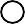 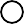 X		X		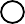 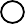 Kind krijgt giftige stoffen binnen omdat voedsel naast gevaarlijke stoffen wordt opgeborgen.X		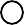 X		X		Kind klimt in wasdrogerX		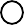 X		X		Kind verbrandt zich aan heet water	X		X		X		Anders nl...LocatieSoort ongeval UitgeslotenUrgentieCodeSanitair kinderenScenario 1. Kind drinkt van schoonmaakmiddelen UITGESLOTENSanitair kinderenScenario 2. Kind krijgt giftige stoffen binnen omdat voedsel naast gevaarlijke stoffen wordt opgeborgen. UITGESLOTENSanitair kinderenScenario 3. Kind klimt in wasmachineUITGESLOTENSanitair kinderenScenario 4. Kind verbrandt zich aan heet waterUITGESLOTEN Genomen maatregel Genomen maatregel Genomen maatregel Al deze dingen zijn niet aanwezig in de aanwezige bergruimteAl deze dingen zijn niet aanwezig in de aanwezige bergruimteAl deze dingen zijn niet aanwezig in de aanwezige bergruimteDit is terug te vinden inDit is terug te vinden inDit is terug te vinden inHuisregels en veiligheidHuisregels en veiligheidHuisregels en veiligheidTe nemen maatregelTe nemen maatregelTe nemen maatregelGeenGeenGeenSOORT ONGEVALKANS DAT DIT ONGEVAL ZAL GEBEURENKANS DAT DIT ONGEVAL ZAL GEBEURENKANS DAT DIT ONGEVAL ZAL GEBEURENKANS OP ERNSTIG LETSELKANS OP ERNSTIG LETSELURGENTIECODEURGENTIECODEURGENTIECODEURGENTIECODEuitgeslotengroot (A)klein (B)groot (1)klein (2)A1A 2B 1B 2Kind moet oversteken tussen geparkeerde auto’sO	X	OO	X	OO	X	OX	OX	OA1A1A1A1Kind rent de weg op als het wordt opgehaaldO	X	OO	X	OO	X	OX	OX	OA1A1A1A1Kind raakt betrokken bij een ongeval bij een uitstapje buiten de deurO	O	XO	O	XO	O	XX	OX	OB1B1B1B1Kind rent al spelend de straat opO	O	XO	O	XO	O	XX	OX	OB1B1B1B1Kind bezeert zich aan de omheiningO	O	XO	O	XO	O	XO	XO	XB2B2B2B2Kind kruipt tussen de spijlen en komt klem te zittenO	O	OO	O	OO	O	OO                OO                OKind klimt op de omheining en valtO	O	XO	O	XO	O	XO	XO	XB2B2B2B2Kind klimt over de omheiningO	O	XO	O	XO	O	XO	XO	XB2B2B2B2Kind struikelt over een boomwortelO	O	XO	O	XO	O	XO	XO	XB2B2B2B2Kind struikelt over een oneffenheidO	O	XO	O	XO	O	XO	XO	XB2B2B2B2Kind glijdt uit op een natte plekO	O	XO	O	XO	O	XO	XO	XB2B2B2B2Kind bezeert zich aan zwerfvuilO	O	XO	O	XO	O	XO	XO	XB2B2B2B2Anders nl...O	O	OO	O	OO	O	OO	OO	OLocatieSoort ongeval UitgeslotenUrgentieCodeSanitair kinderenScenario 1. Kind moet oversteken tussen geparkeerde auto’s B1Sanitair kinderenScenario 2. Kind rent de weg op als het wordt opgehaald B1Sanitair kinderenScenario 3. Kind raakt betrokken bij een ongeval bij een uitstapje buiten de deur B1Sanitair kinderenScenario 4. Kind rent al spelend de straat opB1Sanitair kinderenScenario 7. Kind bezeert zich aan de omheiningB2Sanitair kinderenScenario 8. Kind kruipt onder de omheining en komt klem te zittenB1Sanitair kinderenScenario 9. Kind kruipt tussen de spijlen en komt klem te zittenUitgeslotenSanitair kinderenScenario 10. Kind klimt op de omheining en valtB1Sanitair kinderenScenario 11. Kind klimt over de omheiningB1Sanitair kinderenScenario 12. Kind struikelt over een boomwortelB2Sanitair kinderenScenario 13. Kind struikelt over een oneffenheidB2Sanitair kinderenScenario 14. Kind glijdt uit op een natte plekB2Sanitair kinderenScenario 15. Kind bezeert zich aan zwerfvuilB2Genomen maatregel Genomen maatregel Genomen maatregel Wij vragen ouders de deur niet voor elkaar open te houden.Bij uitstapjes voorkomen we dat kinderen weglopen door de volgende werkwijze na te leven. De BSO kinderen lopen in rijen van twee naar buiten en voor aan de rij loopt een pedagogisch medewerker en achter aan de rij loopt een pedagogisch medewerker. Tijdens uitstapjes wordt de BKR ook gehandhaafd. De pedagogisch medewerkers evalueren (tellen regelmatig koppen) tijdens het naar buiten gaan. Wij leren kinderen om te wachten bij het oversteken totdat de pedagogisch medewerker aangeeft dat de kinderen dit mogen. Ballen dienen vastgehouden te worden als er naar de buitenspeelplaats gelopen wordt.Afspraak: Wanneer de stoep veel oneffenheden heeft, zal dit gemeld worden bij de houder die actie onderneemt. Zwerfvuil voor de deur wordt verwijderd. Wij vragen ouders de deur niet voor elkaar open te houden.Bij uitstapjes voorkomen we dat kinderen weglopen door de volgende werkwijze na te leven. De BSO kinderen lopen in rijen van twee naar buiten en voor aan de rij loopt een pedagogisch medewerker en achter aan de rij loopt een pedagogisch medewerker. Tijdens uitstapjes wordt de BKR ook gehandhaafd. De pedagogisch medewerkers evalueren (tellen regelmatig koppen) tijdens het naar buiten gaan. Wij leren kinderen om te wachten bij het oversteken totdat de pedagogisch medewerker aangeeft dat de kinderen dit mogen. Ballen dienen vastgehouden te worden als er naar de buitenspeelplaats gelopen wordt.Afspraak: Wanneer de stoep veel oneffenheden heeft, zal dit gemeld worden bij de houder die actie onderneemt. Zwerfvuil voor de deur wordt verwijderd. Wij vragen ouders de deur niet voor elkaar open te houden.Bij uitstapjes voorkomen we dat kinderen weglopen door de volgende werkwijze na te leven. De BSO kinderen lopen in rijen van twee naar buiten en voor aan de rij loopt een pedagogisch medewerker en achter aan de rij loopt een pedagogisch medewerker. Tijdens uitstapjes wordt de BKR ook gehandhaafd. De pedagogisch medewerkers evalueren (tellen regelmatig koppen) tijdens het naar buiten gaan. Wij leren kinderen om te wachten bij het oversteken totdat de pedagogisch medewerker aangeeft dat de kinderen dit mogen. Ballen dienen vastgehouden te worden als er naar de buitenspeelplaats gelopen wordt.Afspraak: Wanneer de stoep veel oneffenheden heeft, zal dit gemeld worden bij de houder die actie onderneemt. Zwerfvuil voor de deur wordt verwijderd. Te nemen maatregelenTe nemen maatregelenTe nemen maatregelenGeenGeenGeenDit is terug te vinden inDit is terug te vinden inDit is terug te vinden inHuisregels en veiligheidHuisregels en veiligheidHuisregels en veiligheidTe nemen maatregelTe nemen maatregelTe nemen maatregelGeenGeenGeenMaatregelenJanuariFebruariMaartApril Mei Juni 12345MaatregelenJuli Augustus September Oktober November  December 12345Datum ongevalOngevallen registratie ingevuld doorOmschrijving ongevalHoe kan het ongeval in de toekomst voorkomen wordenRISICOKANS DAT DE SITUATIE ZICH VOORDOETKANS DAT DE SITUATIE ZICH VOORDOETKANS DAT DE SITUATIE ZICH VOORDOETactie nodiguitgeslotenkleingrootactie nodig1 Kind komt via ongewassen handen van groepsleiding in contact met ziektekiemen	X	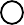 	X		X	2 Kind komt via onzorgvuldig gewassen handen van groepsleiding in contact met ziektekiemen	X		X		X	3 Kind komt in contact met ziektekiemen van zieke groepsleiding	X		X		X	4 Kind komt in contact met pus of vocht uit blaasjes/wondjes van ander kind	X		X		X	5 Kind komt in contact met ziektekiemen door aanhoesten of niezen door groepsleiding	X		X		X	6 Kind komt in contact met ziektekiemen door aanhoesten of niezen door ander kind		X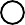 		X		X7 Kind komt via snot van ander kind in contact met ziektekiemen	X		X		X	8 Kind komt door gezamenlijk gebruik van zakdoek in contact met ziektekiemen9 Kind komt via washandje waarmee handen of monden van meerdere kinderen ‘gewassen’ worden in contact met ziektekiemen	X		X		X	10 Kind raakt besmet met ziektekiemen via ander kind dat met ongewassen handen van toilet komt	X		X		X	11 Kind raakt besmet met ziektekiemen via ander kind dat met onzorgvuldig gewassen handen van toilet komt	X		X		X	12 Kind komt door gebruik van grote closetpot in contact met ontlasting/ urine	X		X		X	13 Kind komt via het afdrogen van handen aan een vuile handdoek of gebruik vuile kraan in contact met ziektekiemen	X		X		X	14 Kind krijgt door het eten van onhygiënisch bereid voedsel ziektekiemen binnen	X		X		X	15 Kind krijgt gifstoffen of ziektekiemen binnen door het eten van bedorven voeding	X		X		X	16 Kind komt via vuile vaatdoek in contact met ziektekiemen	X		X		X	17 Kind komt via vuil speelgoed in contact met ziektekiemen	X		X		X	18 Kind komt via vuile verkleedkleren in contact met ziektekiemen	X	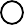 	X		X	19 Kind komt door zichtbaar vervuild zwemwater in contact met ziektekiemenX		X		X		20 Kind komt door eten, drinken / snoepen in het zwembadje in contact met ziektekiemenX		X		X		21 Kind komt via (uitwerpselen van) ongedierte in contact met ziektekiemen	X		X		X	22 Kind komt door bijten of krabben dier in contact met ziektekiemen	X		X		X	RISICOKANS DAT DE SITUATIE ZICH VOORDOETKANS DAT DE SITUATIE ZICH VOORDOETKANS DAT DE SITUATIE ZICH VOORDOETactie nodiguitgeslotenkleingrootactie nodig23 Kind verblijft in een ruimte die bedompt ruikt	X		X		X	24 Kind verblijft in een te koude ruimte	X		X		X	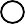 25 Kind verblijft in een te warme ruimte	X		X		X	26 Kind verblijft in een muf ruikende, vochtige ruimte	X		X		X	27 Kind verblijft in een te droge ruimte	X		X		X	28 Kind komt in aanraking met allergenen via stoffering van verblijfsruimtes	X		X		X	29 Kind verblijft in een ruimte met rook	X		X		X	30 Kind verblijft in een stoffige ruimte	X		X		X	31 Kind wordt blootgesteld aan vluchtige stoffen door het gebruik van spuitbussen, lijm of terpentine	X		X		X	32 Kind wordt blootgesteld aan gassen uit (open) verbrandingstoestellen	X	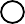 	X		X	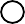 33 Kind verblijft in een ruimte met asbest	X		X		X	34 Kind krijgt schadelijke stoffen binnen via ventilatievoorziening	X	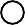 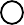 	X		X	35 Kind wordt blootgesteld aan lawaai	X	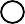 	X		X	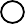 36 Kind drinkt water uit loden leiding	X		X		X	37 Kind verblijft in een ruimte met huisdieren die een allergie kunnen oproepen	X	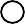 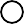 	X		X	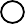 38 Kind verblijft in een ruimte met planten die een allergie kunnen oproepen	X		X		X	39 Kind verblijft in een vervuilde ruimte doordat schoonmaak ontoereikend is	X	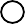 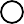 	X		X	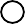 40 Kind verblijft in een ruimte tijdens schoonmaakwerkzaamheden	X		X		X	41 Kind komt in contact met allergenen of huisstofmijten via verkleedkleren	X		X		X	RISICOKANS DAT DE SITUATIE ZICH VOORDOETKANS DAT DE SITUATIE ZICH VOORDOETKANS DAT DE SITUATIE ZICH VOORDOETactie nodiguitgeslotenkleingrootactie nodig42 Kind wordt blootgesteld aan stuifmeel van gras, onkruid of bomen die een allergie kunnen oproepen	X		X		X	43 Kind komt via in zandbak aanwezige ontlasting (hond/kat) in contact met ziektekiemen	X		X		X	44 Kind wordt gebeten door een teek	X		X		X	45 Kind wordt gestoken door bij of wesp	X		X		X	46  Kind krijgt zonnesteek	X		X		X	47 Kind droogt uit	X		X		X	48 Kind verbrandt door zon	X		X		X	49  Kind raakt onderkoeld	X		X		X	50 Kind komt in contact met bestrijdingsmiddelen	X		X		X	51 Kind wordt blootgesteld aan chemisch vervuilde grond	X		X		X	52 Kind wordt blootgesteld aan verontreinigde buitenlucht	X		X		X	RISICOKANS DAT DE SITUATIE ZICH VOORDOETKANS DAT DE SITUATIE ZICH VOORDOETKANS DAT DE SITUATIE ZICH VOORDOETactie nodiguitgeslotenkleingrootactie nodig53 Kind krijgt medicatie verkeerd toegediend	X		X		X	54 Kind krijgt bedorven medicament toegediend	X		X		X	55 Kind krijgt paracetamol zonder diagnose	X		X		X	56 Kind wordt niet of onjuist medisch behandeld door onvolledige of onjuiste medische dossiers	X		X		X	57 Kind wordt ondeskundig medisch behandeld door personeel	X		X		X	58  Kind komt via koortsthermometer in contact met ziektekiemen	X		X		X	59 Kind komt in contact met ziektekiemen via zalf of crème	X		X		X	60 Kind komt door onhygiënische wondverzorging in contact met andermans bloed of wondvocht	X		X		X	Scenario: Kind komt in contact met ziektekiemen via ongewassen handen van groepsleidingScenario: Kind komt in contact met ziektekiemen via ongewassen handen van groepsleidingDe instructies voor het handen wassen staan beschreven in paragraaf 10.1: handhygiëne.De instructies voor het handen wassen staan beschreven in paragraaf 10.1: handhygiëne.Is deze maatregel schriftelijk vastgelegd?Ja Dit is terug te vinden in:Beleid veiligheid & Gezondheid Scenario: Kind komt via onzorgvuldig gewassen handen van groepsleiding in contact met ziektekiemen Scenario: Kind komt via onzorgvuldig gewassen handen van groepsleiding in contact met ziektekiemen De instructies voor het handen wassen staan beschreven in paragraaf 10.1: handhygiëne.De instructies voor het handen wassen staan beschreven in paragraaf 10.1: handhygiëne.Is deze maatregel schriftelijk vastgelegd?Ja Dit is terug te vinden in:Beleid veiligheid & Gezondheid Scenario: Kind komt in contact met ziektekiemen van zieke groepsleidingScenario: Kind komt in contact met ziektekiemen van zieke groepsleidingZie afspraken rondom hoest en nies disciplines Wij overleggen bij een mogelijk besmettelijke ziekte zoals diarree of huiduitslag met onze huisartsWanneer een van de medewerkers ziek van vakantie terug komt, hebben wij eerst overleg met de huisarts. Zie afspraken rondom hoest en nies disciplines Wij overleggen bij een mogelijk besmettelijke ziekte zoals diarree of huiduitslag met onze huisartsWanneer een van de medewerkers ziek van vakantie terug komt, hebben wij eerst overleg met de huisarts. Is deze maatregel schriftelijk vastgelegd?Ja Dit is terug te vinden in:Beleid veiligheid & Gezondheid Scenario: Kind komt in contact met pus of vocht uit blaasjes/wondjes van ander kind Scenario: Kind komt in contact met pus of vocht uit blaasjes/wondjes van ander kind Zie Huid en wondverzorging Zie Huid en wondverzorging Is deze maatregel schriftelijk vastgelegd?Ja Dit is terug te vinden in:Beleid veiligheid & Gezondheid Scenario: Kind komt in contact met ziektekiemen door aan hoesten of niezen door groepsleidingScenario: Kind komt in contact met ziektekiemen door aan hoesten of niezen door groepsleidingWas handen na het hoesten, niezen of het snuiten van de neus (ook bij gebruik van een zakdoek.Was handen na het hoesten, niezen of het snuiten van de neus (ook bij gebruik van een zakdoek.Is deze maatregel schriftelijk vastgelegd?Ja Dit is terug te vinden in:Beleid veiligheid & Gezondheid Scenario: Kind komt in contact met ziektekiemen door aan hoesten of niezen door andere kinderenScenario: Kind komt in contact met ziektekiemen door aan hoesten of niezen door andere kinderenLeer kinderen dat ze hoesten en niezen in hun elle boogLeer kinderen dat ze hoesten en niezen in hun elle boogIs deze maatregel schriftelijk vastgelegd?Ja Dit is terug te vinden in:Beleid veiligheid & Gezondheid HuisregelsScenario: Kind komt via snot van ander kind in contact met ziektekiemen Scenario: Kind komt via snot van ander kind in contact met ziektekiemen Gebruik papieren zakdoekjesLeer kinderen gebruik te maken van een eigen papieren zakdoekje en leer ze deze weg te gooien direct na gebruik.Gebruik papieren zakdoekjesLeer kinderen gebruik te maken van een eigen papieren zakdoekje en leer ze deze weg te gooien direct na gebruik.Is deze maatregel schriftelijk vastgelegd?Ja Dit is terug te vinden in:Beleid veiligheid & Gezondheid Scenario: Kind komt door gezamenlijk gebruik van zakdoek in contact met ziektekiemen Scenario: Kind komt door gezamenlijk gebruik van zakdoek in contact met ziektekiemen Leer kinderen gebruik te maken van een eigen papieren zakdoekje en leer ze deze weg te gooien direct na gebruik.Leer kinderen gebruik te maken van een eigen papieren zakdoekje en leer ze deze weg te gooien direct na gebruik.Is deze maatregel schriftelijk vastgelegd?Ja Dit is terug te vinden in:Beleid veiligheid & Gezondheid Scenario: Kind komt via washandje waarmee handen of monden van meerdere kinderen ‘gewassen’ worden in contact met ziektekiemen Scenario: Kind komt via washandje waarmee handen of monden van meerdere kinderen ‘gewassen’ worden in contact met ziektekiemen Ieder kind wast zich met een eigen wegwerp snoetenpoetsers en deze worden na gebruik weggegooid.Ieder kind wast zich met een eigen wegwerp snoetenpoetsers en deze worden na gebruik weggegooid.Is deze maatregel schriftelijk vastgelegd?Ja Dit is terug te vinden in:Beleid veiligheid & Gezondheid HuisregelsScenario: Kind raakt besmet met ziektekiemen via ander kind dat met ongewassen handen van toilet komt Scenario: Kind raakt besmet met ziektekiemen via ander kind dat met ongewassen handen van toilet komt Leer kinderen om hun handen te wassen na het toiletbezoekLeer kinderen om hun handen te wassen na het toiletbezoekIs deze maatregel schriftelijk vastgelegd?Ja Dit is terug te vinden in:Beleid veiligheid & Gezondheid HuisregelsScenario: Kind raakt besmet met ziektekiemen via ander kind dat met onzorgvuldig gewassen handen van toilet komt Scenario: Kind raakt besmet met ziektekiemen via ander kind dat met onzorgvuldig gewassen handen van toilet komt Leer kinderen hoe zij hun handen dienen te wassen en controleer of zij hun handen hebben gewassen na het toiletbezoek.Leer kinderen hoe zij hun handen dienen te wassen en controleer of zij hun handen hebben gewassen na het toiletbezoek.Is deze maatregel schriftelijk vastgelegd?Ja Dit is terug te vinden in:Beleid veiligheid & Gezondheid HuisregelsScenario: komt door gebruik van grote closetpot in contact met ontlasting/urine Scenario: komt door gebruik van grote closetpot in contact met ontlasting/urine De kinderen maken alleen gebruik van het kindertoiletDe kinderen maken alleen gebruik van het kindertoiletIs deze maatregel schriftelijk vastgelegd?Ja Dit is terug te vinden in:Beleid veiligheid & Gezondheid HuisregelsScenario: Kind komt via het afdrogen van handen aan een vuile handdoek of gebruik vuile kraan in contact met ziektekiemen Scenario: Kind komt via het afdrogen van handen aan een vuile handdoek of gebruik vuile kraan in contact met ziektekiemen Wij maken gebruik van papieren handdoeken en wanneer deze op zijn, maken wij gebruik van handdoekjes die minimaal ieder dagdeel vervangen worden.Wij maken gebruik van papieren handdoeken en wanneer deze op zijn, maken wij gebruik van handdoekjes die minimaal ieder dagdeel vervangen worden.Is deze maatregel schriftelijk vastgelegd?Ja Dit is terug te vinden in:Beleid veiligheid & Gezondheid HuisregelsScenario: Kind krijgt door het eten van onhygiënisch bereid voedsel ziektekiemen binnen Scenario: Kind krijgt door het eten van onhygiënisch bereid voedsel ziektekiemen binnen Wij werken volgens de ‘Hygiënecode voor kleine instellingen’.Eten wordt door de ouders thuis bereid en meegegeven.Wij werken volgens de ‘Hygiënecode voor kleine instellingen’.Eten wordt door de ouders thuis bereid en meegegeven.Is deze maatregel schriftelijk vastgelegd?Ja Dit is terug te vinden in:Beleid veiligheid & Gezondheid Hygiënecode voor kleine instellingenScenario: Kind krijgt gifstoffen of ziektekiemen binnen door het eten van bedorven voeding Scenario: Kind krijgt gifstoffen of ziektekiemen binnen door het eten van bedorven voeding Wij werken volgens de ‘Hygiënecode voor kleine instellingen’ Wij werken volgens de ‘Hygiënecode voor kleine instellingen’ Is deze maatregel schriftelijk vastgelegd?Ja Dit is terug te vinden in:Hygiënecode voor kleine instellingenHygiënerichtlijnen voor kinderdagverblijven, peuterspeelzalen en buitenschoolse opvangScenario: Kind komt via vuile vaatdoek in contact met ziektekiemen Scenario: Kind komt via vuile vaatdoek in contact met ziektekiemen Vaatdoekjes worden dagelijks gewassen.Vaatdoekjes worden dagelijks gewassen.Is deze maatregel schriftelijk vastgelegd?Ja Dit is terug te vinden in:Hygiënerichtlijnen voor kinderdagverblijven, peuterspeelzalen en buitenschoolse opvang, pagina 34 Schoonmaakroosters Scenario: Kind komt via vuil speelgoed in contact met ziektekiemen Scenario: Kind komt via vuil speelgoed in contact met ziektekiemen Zichtbaar vuil speelgoed wordt direct schoongemaakt met water en allesreiniger. Speelgoed wordt maandelijks schoongemaakt.Zichtbaar vuil speelgoed wordt direct schoongemaakt met water en allesreiniger. Speelgoed wordt maandelijks schoongemaakt.Is deze maatregel schriftelijk vastgelegd?Ja Dit is terug te vinden in:Hygiënerichtlijnen voor kinderdagverblijven, peuterspeelzalen en buitenschoolse opvang, pagina 34 Bijlage 5: Schoonmaakschema’s SchoonmaakroostersScenario: Kind komt via vuile verkleedkleren in contact met ziektekiemen Scenario: Kind komt via vuile verkleedkleren in contact met ziektekiemen Er is geen verkleedkleding. Met bijvoorbeeld Halloween komen de kinderen in eigen verkleedkleding naar de opvang. Er is geen verkleedkleding. Met bijvoorbeeld Halloween komen de kinderen in eigen verkleedkleding naar de opvang. Is deze maatregel schriftelijk vastgelegd?Ja Dit is terug te vinden in:Hygiënerichtlijnen voor kinderdagverblijven, peuterspeelzalen en buitenschoolse opvang, pagina 34 Schoonmaakschema’s SchoonmaakroostersScenario: Kind komt door zichtbaar vervuild zwemwater in contact met ziektekiemen Scenario: Kind komt door zichtbaar vervuild zwemwater in contact met ziektekiemen Er wordt geen gebruik meer gemaakt van zwembadjes.Er wordt geen gebruik meer gemaakt van zwembadjes.Is deze maatregel schriftelijk vastgelegd?Ja Dit is terug te vinden in:Hygiënerichtlijnen voor kinderdagverblijven, peuterspeelzalen en buitenschoolse opvang, pagina 23, 24Scenario: Kind komt door eten, drinken /snoepen in het zwembadje in contact met ziektekiemen Scenario: Kind komt door eten, drinken /snoepen in het zwembadje in contact met ziektekiemen Er wordt geen gebruik meer gemaakt van zwembadjes.In het zwembadje mag niet gegeten en gedronken worden.Er wordt geen gebruik meer gemaakt van zwembadjes.In het zwembadje mag niet gegeten en gedronken worden.Is deze maatregel schriftelijk vastgelegd?Ja Dit is terug te vinden in:Hygiënerichtlijnen voor kinderdagverblijven, peuterspeelzalen en buitenschoolse opvang, pagina 23, 24Scenario: Kind komt via (uitwerpselen van) ongedierte in contact met ziektekiemen Scenario: Kind komt via (uitwerpselen van) ongedierte in contact met ziektekiemen Er mogen geen dieren op de opvang komen.Uitwerpselen van dieren op de speelplaats worden direct verwijderd.Er is geen zandbak aanwezig.Er mogen geen dieren op de opvang komen.Uitwerpselen van dieren op de speelplaats worden direct verwijderd.Er is geen zandbak aanwezig.Is deze maatregel schriftelijk vastgelegd?Ja Dit is terug te vinden in:HuisregelsScenario: Kind komt door bijten of krabben dier in contact met ziektekiemen Scenario: Kind komt door bijten of krabben dier in contact met ziektekiemen Er mogen geen dieren op de opvang komen.Er mogen geen dieren op de opvang komen.Is deze maatregel schriftelijk vastgelegd?Ja Dit is terug te vinden in:HuisregelsScenario: Kind verblijft in een ruimte die bedompt ruiktScenario: Kind verblijft in een ruimte die bedompt ruiktZie maatregelen ventilatiebeleidZie maatregelen ventilatiebeleidIs deze maatregel schriftelijk vastgelegd?Ja Dit is terug te vinden in:Beleid veiligheid & Gezondheid Scenario: Kind verblijft in een te koude ruimteScenario: Kind verblijft in een te koude ruimteEr is geen thermostaat aanwezig. De themparatuur wordt door de medewerkers zelf geregeld. Er is geen thermostaat aanwezig. De themparatuur wordt door de medewerkers zelf geregeld. Is deze maatregel schriftelijk vastgelegd?NeeDit is terug te vinden in:Beleid veiligheid & Gezondheid Scenario: Kind verblijft in een te warme ruimteScenario: Kind verblijft in een te warme ruimteZie matregelen ventilatiebeleidZie matregelen ventilatiebeleidIs deze maatregel schriftelijk vastgelegd?Ja Dit is terug te vinden in:Beleid veiligheid & Gezondheid Scenario: Kind verblijft in een muf ruikende, vochtige ruimte Scenario: Kind verblijft in een muf ruikende, vochtige ruimte Zie matregelen ventilatiebeleidZie matregelen ventilatiebeleidIs deze maatregel schriftelijk vastgelegd?Ja Dit is terug te vinden in:Beleid veiligheid & Gezondheid Scenario: Kind verblijft in een te droge ruimte Scenario: Kind verblijft in een te droge ruimte Zie matregelen ventilatiebeleidZie matregelen ventilatiebeleidIs deze maatregel schriftelijk vastgelegd?Ja Dit is terug te vinden in:Beleid veiligheid & Gezondheid Scenario: Kind komt in aanraking met allergenen via stoffering van verblijfsruimtes Scenario: Kind komt in aanraking met allergenen via stoffering van verblijfsruimtes Er is geen stoffering in het verblijf. Wij wassen textiel op 60 gradenEr is geen stoffering in het verblijf. Wij wassen textiel op 60 gradenIs deze maatregel schriftelijk vastgelegd?Ja Dit is terug te vinden in:Hygiënerichtlijnen voor kinderdagverblijven, peuterspeelzalen en buitenschoolse opvang, pagina 34 SchoonmaakroostersScenario: Kind verblijft in een ruimte met rook Scenario: Kind verblijft in een ruimte met rook Er geldt een rookverbod en er wordt geen gebruik gemaakt van echte kaarsenEr geldt een rookverbod en er wordt geen gebruik gemaakt van echte kaarsenIs deze maatregel schriftelijk vastgelegd?Ja Dit is terug te vinden in:Pedagogisch BeleidsplanScenario: Kind verblijft in een stoffige ruimte Scenario: Kind verblijft in een stoffige ruimte Zie schoonmaakwerkzaamheden Wij maken gebruik van zoveel mogelijk gesloten opbergruimtes.Zie schoonmaakwerkzaamheden Wij maken gebruik van zoveel mogelijk gesloten opbergruimtes.Is deze maatregel schriftelijk vastgelegd?Ja Dit is terug te vinden in:Hygiënerichtlijnen voor kinderdagverblijven, peuterspeelzalen en buitenschoolse opvang, pagina 34 SchoonmaakroostersScenario: Kind wordt blootgesteld aan vluchtige stoffen door het gebruik van spuitbussen, lijm of terpentine Scenario: Kind wordt blootgesteld aan vluchtige stoffen door het gebruik van spuitbussen, lijm of terpentine Wij gebruik geen spuitbussen (verf, haarlak en luchtverfrissers) in ruimtes met kinderen 
Knutselactiviteiten worden gedaan met lijm op waterbasis 
Wij gebruik geen wasbenzine, terpentine, verfafbijtmiddelen of andere chemicaliën met oplosmiddelen waar kinderen bij zijn 
Wij gebruik geen verf, vlekkenwater of boenwas want die kunnen veel vluchtige stoffen afgeven 
Wij gebruik geen sterk geurende producten, kies ook reinigingsmiddelen met zo weinig mogelijk geurWij gebruik geen spuitbussen (verf, haarlak en luchtverfrissers) in ruimtes met kinderen 
Knutselactiviteiten worden gedaan met lijm op waterbasis 
Wij gebruik geen wasbenzine, terpentine, verfafbijtmiddelen of andere chemicaliën met oplosmiddelen waar kinderen bij zijn 
Wij gebruik geen verf, vlekkenwater of boenwas want die kunnen veel vluchtige stoffen afgeven 
Wij gebruik geen sterk geurende producten, kies ook reinigingsmiddelen met zo weinig mogelijk geurIs deze maatregel schriftelijk vastgelegd?HuisregelsDit is terug te vinden in:Scenario: Kind wordt blootgesteld aan gassen uit (open) verbrandingstoestellen Scenario: Kind wordt blootgesteld aan gassen uit (open) verbrandingstoestellen Er is geen open verbrandingstoestel aanwezigEr is geen open verbrandingstoestel aanwezigIs deze maatregel schriftelijk vastgelegd?NeeDit is terug te vinden in:Scenario: Kind verblijft in een ruimte met asbestScenario: Kind verblijft in een ruimte met asbestHet pand is asbestvrijHet pand is asbestvrijIs deze maatregel schriftelijk vastgelegd?NeeDit is terug te vinden in:Scenario: Kind krijgt schadelijke stoffen binnen via ventilatievoorziening Scenario: Kind krijgt schadelijke stoffen binnen via ventilatievoorziening Zie maatregelen ventilatiebeleidZie maatregelen ventilatiebeleidIs deze maatregel schriftelijk vastgelegd?Ja Dit is terug te vinden in:Beleid veiligheid & Gezondheid Werkinstructie Veiligheid & gezondheidScenario: Kind wordt blootgesteld aan lawaai Scenario: Kind wordt blootgesteld aan lawaai De groepsregels is dat er binnen niet gegild wordt. Kinderen worden erop aangesproken als hun stemgebruik te hard is. De groepsregels is dat er binnen niet gegild wordt. Kinderen worden erop aangesproken als hun stemgebruik te hard is. Is deze maatregel schriftelijk vastgelegd?Ja Dit is terug te vinden in:HuisregelsScenario: Kind drinkt water uit loden leiding Scenario: Kind drinkt water uit loden leiding Er zijn geen loden leidingenEr zijn geen loden leidingenIs deze maatregel schriftelijk vastgelegd?NeeDit is terug te vinden in:HuisregelsScenario: Kind verblijft in een ruimte met huisdieren die een allergie kunnen oproepen Scenario: Kind verblijft in een ruimte met huisdieren die een allergie kunnen oproepen Er zijn geen huisdieren toegestaan op de opvang Er zijn geen huisdieren toegestaan op de opvang Is deze maatregel schriftelijk vastgelegd?Ja Dit is terug te vinden in:Beleid veiligheid & Gezondheid  Gezondheidsrisico’sScenario: Kind verblijft in een ruimte met planten die een allergie kunnen oproepenScenario: Kind verblijft in een ruimte met planten die een allergie kunnen oproepenWij hebben planten/bloemen die allergeen arm zijn, zie voor een overzicht van allergene planten de gezondheidsinformatie.
Wij hebben geen onderzetters van hout, riet of gras in verband met schimmelgroei.
De potgrond wordt jaarlijks verschoond. Wij reinigen potten en schotels regelmatig met water en een borstel om schimmelvorming te voorkomen Wij hebben planten/bloemen die allergeen arm zijn, zie voor een overzicht van allergene planten de gezondheidsinformatie.
Wij hebben geen onderzetters van hout, riet of gras in verband met schimmelgroei.
De potgrond wordt jaarlijks verschoond. Wij reinigen potten en schotels regelmatig met water en een borstel om schimmelvorming te voorkomen Is deze maatregel schriftelijk vastgelegd?Beleid veiligheid & Gezondheid Dit is terug te vinden in:Scenario: Kind verblijft in een vervuilde ruimte doordat schoonmaak ontoereikend is Scenario: Kind verblijft in een vervuilde ruimte doordat schoonmaak ontoereikend is Er wordt dagelijks schoongemaakt. Er is regelmatig een mevrouw aanwezig, die de medewerkers ondersteunt bij schoonmaakwerkzaamheden en bij de bereiding van het eten.Er wordt dagelijks schoongemaakt. Er is regelmatig een mevrouw aanwezig, die de medewerkers ondersteunt bij schoonmaakwerkzaamheden en bij de bereiding van het eten.Is deze maatregel schriftelijk vastgelegd?Ja Dit is terug te vinden in:Pedagogisch Beleidsplan Hygiënerichtlijnen voor kinderdagverblijven, peuterspeelzalen en buitenschoolse opvang, pagina 34 SchoonmaakroostersScenario: Kind verblijft in een ruimte tijdens schoonmaakwerkzaamheden Scenario: Kind verblijft in een ruimte tijdens schoonmaakwerkzaamheden De grote schoonmaakwerkzaamheden worden na sluitingstijd gedaan.Dweilen gebeurt tussen de middag.De grote schoonmaakwerkzaamheden worden na sluitingstijd gedaan.Dweilen gebeurt tussen de middag.Dit is terug te vinden in:Beleid veiligheid & Gezondheid Scenario: Kind komt in contact met allergenen of huisstofmijten via verkleedkleren Scenario: Kind komt in contact met allergenen of huisstofmijten via verkleedkleren Verkleedkleding is niet aanwezigVerkleedkleding is niet aanwezigIs deze maatregel schriftelijk vastgelegd?Ja Dit is terug te vinden in:Hygiënerichtlijnen voor kinderdagverblijven, peuterspeelzalen en buitenschoolse opvang, pagina 34 SchoonmaakroostersScenario: Kind wordt blootgesteld aan stuifmeel van gras, onkruid of bomen die een allergie kunnen oproepen Scenario: Kind wordt blootgesteld aan stuifmeel van gras, onkruid of bomen die een allergie kunnen oproepen Op de speelplaats zijn geen planten of bomen aanwezigOp de speelplaats zijn geen planten of bomen aanwezigIs deze maatregel schriftelijk vastgelegd?NeeDit is terug te vinden in:Scenario: Kind komt via in zandbak aanwezige ontlasting (hond/kat) in contact met ziektekiemen Scenario: Kind komt via in zandbak aanwezige ontlasting (hond/kat) in contact met ziektekiemen Er is geen zandbak aanwezigEr is geen zandbak aanwezigIs deze maatregel schriftelijk vastgelegd?NeeDit is terug te vinden in:Beleid veiligheid & Gezondheid Scenario: Kind wordt gebeten door een teekScenario: Kind wordt gebeten door een teekOp de speelplaats zijn geen bomen aanwezig en er is ook geen gras. Op de speelplaats zijn geen bomen aanwezig en er is ook geen gras. Is deze maatregel schriftelijk vastgelegd?NeeDit is terug te vinden in:Scenario: Kind wordt gestoken door bij of wespScenario: Kind wordt gestoken door bij of wespEr zijn geen planten aanwezig die bijen of wespen aantrekken.Wij laten kinderen buiten geen voedsel eten of drinken wat wespen en/of bijen aantrekt.Wij maken plakkerige handen en monden schoon voor het naar buiten gaan.Er zijn geen planten aanwezig die bijen of wespen aantrekken.Wij laten kinderen buiten geen voedsel eten of drinken wat wespen en/of bijen aantrekt.Wij maken plakkerige handen en monden schoon voor het naar buiten gaan.Is deze maatregel schriftelijk vastgelegd?JaDit is terug te vinden in:Hygiënerichtlijnen voor kinderdagverblijven, peuterspeelzalen en buitenschoolse opvang, pagina 26Beleid veiligheid & Gezondheid Scenario: Kind krijgt zonnesteekScenario: Kind krijgt zonnesteekEr zijn voldoende schaduwplekken aanwezig. Bij heel heet weer beperken wij het buitenspelen tijdens het heetst van de dag. Er kunnen extra schaduwplekken gecreëerd worden met twee grote parasols. Voordat de kinderen buiten gaan spelen, worden zij ingesmeerd.Ouders wordt gevraagd om tijdens hele hete dagen een petje of hoedje tegen de zon mee te geven.Er zijn voldoende schaduwplekken aanwezig. Bij heel heet weer beperken wij het buitenspelen tijdens het heetst van de dag. Er kunnen extra schaduwplekken gecreëerd worden met twee grote parasols. Voordat de kinderen buiten gaan spelen, worden zij ingesmeerd.Ouders wordt gevraagd om tijdens hele hete dagen een petje of hoedje tegen de zon mee te geven.Is deze maatregel schriftelijk vastgelegd?Beleid veiligheid & Gezondheid Dit is terug te vinden in:Wij volgen de adviezen op van de KWF en houden hun website in de gaten.Scenario: Kind droogt uitScenario: Kind droogt uitWij laten kinderen bij hoge temperaturen extra water drinkenWij laten kinderen bij hoge temperaturen extra water drinkenIs deze maatregel schriftelijk vastgelegd?JaDit is terug te vinden in:Beleid veiligheid & Gezondheid Scenario: Kind verbrandt door zonScenario: Kind verbrandt door zonEr zijn voldoende schaduwplekken aanwezig. Bij heel heet weer beperken wij het buitenspelen tijdens het heetst van de dag. Er kunnen extra schaduwplekken gecreëerd worden met parasols. Voordat de kinderen buiten gaan spelen, worden zij ingesmeerd.Ouders wordt gevraagd om tijdens hele hete dagen een petje of hoedje tegen de zon mee te geven.Er zijn voldoende schaduwplekken aanwezig. Bij heel heet weer beperken wij het buitenspelen tijdens het heetst van de dag. Er kunnen extra schaduwplekken gecreëerd worden met parasols. Voordat de kinderen buiten gaan spelen, worden zij ingesmeerd.Ouders wordt gevraagd om tijdens hele hete dagen een petje of hoedje tegen de zon mee te geven.Is deze maatregel schriftelijk vastgelegd?Beleid veiligheid & Gezondheid Dit is terug te vinden in:Wij volgen de adviezen op van de KWF en houden hun website in de gaten.Scenario: Kind raakt onderkoeldScenario: Kind raakt onderkoeldWij beperken de duur van het buiten spelen bij extreem lage temperaturen. Wij zorg voor goede kleding als het erg koud is.Wij beperken de duur van het buiten spelen bij extreem lage temperaturen. Wij zorg voor goede kleding als het erg koud is.Is deze maatregel schriftelijk vastgelegd?Ja Dit is terug te vinden in:Beleid veiligheid & Gezondheid Scenario: Kind komt in contact met bestrijdingsmiddelenScenario: Kind komt in contact met bestrijdingsmiddelenAfspraak is; Gebruik geen bestrijdingsmiddelen, maar schakel bij overlast een deskundige dierplaagbeheerser in.Afspraak is; Gebruik geen bestrijdingsmiddelen, maar schakel bij overlast een deskundige dierplaagbeheerser in.Is deze maatregel schriftelijk vastgelegd?Ja Dit is terug te vinden in:Hygiënerichtlijnen voor kinderdagverblijven, peuterspeelzalen en buitenschoolse opvang, pagina 25Scenario: Kind wordt blootgesteld aan chemisch vervuilde grond Scenario: Kind wordt blootgesteld aan chemisch vervuilde grond Er is geen chemisch vervuilde grond aanwezigEr is geen chemisch vervuilde grond aanwezigIs deze maatregel schriftelijk vastgelegd?NeeDit is terug te vinden in:Scenario: Kind wordt blootgesteld aan verontreinigde buitenlucht Scenario: Kind wordt blootgesteld aan verontreinigde buitenlucht Wij schakel, als er aanwijzingen voor luchtverontreiniging zijn, een deskundige in.Wij schakel, als er aanwijzingen voor luchtverontreiniging zijn, een deskundige in.Is deze maatregel schriftelijk vastgelegd?NeeDit is terug te vinden in:Scenario: Kind krijgt medicatie verkeerd toegediend Scenario: Kind krijgt medicatie verkeerd toegediend Wij geven kinderen hier nooit medicijnen op de opvang. Wanneer kinderen medicijnen nodig hebben, laten wij de ouders deze verstrekken.Wij geven kinderen hier nooit medicijnen op de opvang. Wanneer kinderen medicijnen nodig hebben, laten wij de ouders deze verstrekken.Is deze maatregel schriftelijk vastgelegd?Ja Dit is terug te vinden in:Beleid veiligheid & Gezondheid Scenario: Kind krijgt bedorven medicament toegediend Scenario: Kind krijgt bedorven medicament toegediend Wij geven kinderen hier nooit medicijnen op de opvang. Wanneer kinderen medicijnen nodig hebben, laten wij de ouders deze verstrekken.Wij geven kinderen hier nooit medicijnen op de opvang. Wanneer kinderen medicijnen nodig hebben, laten wij de ouders deze verstrekken.Is deze maatregel schriftelijk vastgelegd?Ja Dit is terug te vinden in:Beleid veiligheid & Gezondheid Scenario: Kind krijgt paracetamol zonder diagnose Scenario: Kind krijgt paracetamol zonder diagnose Wij houden de richtlijnen van het RIVM aanWij geven kinderen hier nooit medicijnen op de opvang. Wanneer kinderen medicijnen nodig hebben, laten wij de ouders deze verstrekken.Wij houden de richtlijnen van het RIVM aanWij geven kinderen hier nooit medicijnen op de opvang. Wanneer kinderen medicijnen nodig hebben, laten wij de ouders deze verstrekken.Is deze maatregel schriftelijk vastgelegd?Beleid veiligheid & Gezondheid Dit is terug te vinden in:Hygiënerichtlijnen voor kinderdagverblijven, peuterspeelzalen en buitenschoolse opvangScenario: Kind wordt niet of onjuist medisch behandeld door onvolledige of onjuiste medische dossiers Scenario: Kind wordt niet of onjuist medisch behandeld door onvolledige of onjuiste medische dossiers Wij houden de richtlijnen van het RIVM aanWij geven kinderen hier nooit medicijnen op de opvang. Wanneer kinderen medicijnen nodig hebben, laten wij de ouders deze verstrekken.Wij houden de richtlijnen van het RIVM aanWij geven kinderen hier nooit medicijnen op de opvang. Wanneer kinderen medicijnen nodig hebben, laten wij de ouders deze verstrekken.Is deze maatregel schriftelijk vastgelegd?Ja Dit is terug te vinden in:Hygiënerichtlijnen voor kinderdagverblijven, peuterspeelzalen en buitenschoolse opvangBeleid veiligheid & GezondheidScenario: Kind wordt ondeskundig medisch behandeld door personeel Scenario: Kind wordt ondeskundig medisch behandeld door personeel Wij geven kinderen hier nooit medicijnen op de opvang. Wanneer kinderen medicijnen nodig hebben, laten wij de ouders deze verstrekken.Wij houden de richtlijnen van het RIVM aanWij geven kinderen hier nooit medicijnen op de opvang. Wanneer kinderen medicijnen nodig hebben, laten wij de ouders deze verstrekken.Wij houden de richtlijnen van het RIVM aanIs deze maatregel schriftelijk vastgelegd?Ja Dit is terug te vinden in:Hygiënerichtlijnen voor kinderdagverblijven, peuterspeelzalen en buitenschoolse opvangBeleid veiligheid & Gezondheid Scenario: Kind komt via koortsthermometer in contact met ziektekiemen Scenario: Kind komt via koortsthermometer in contact met ziektekiemen Wij gebruiken van oorthermometerhoesjesWij maken de thermometer na elk gebruik schoon met water en zeepWij desinfecteren de thermometer na gebruikWij gebruiken van oorthermometerhoesjesWij maken de thermometer na elk gebruik schoon met water en zeepWij desinfecteren de thermometer na gebruikIs deze maatregel schriftelijk vastgelegd?Ja Dit is terug te vinden in:Hygiënerichtlijnen voor kinderdagverblijven, peuterspeelzalen en buitenschoolse opvang, pagina 21Beleid veiligheid & Gezondheid  Scenario: Kind komt in contact met ziektekiemen via zalf of crème  Scenario: Kind komt in contact met ziektekiemen via zalf of crème Wij houden de richtlijnen van het RIVM aanZalf brengen wij aan met een handschoenWij houden de richtlijnen van het RIVM aanZalf brengen wij aan met een handschoenIs deze maatregel schriftelijk vastgelegd?Ja Dit is terug te vinden in:Hygiënerichtlijnen voor kinderdagverblijven, peuterspeelzalen en buitenschoolse opvang, paginaBeleid veiligheid & Gezondheid Scenario: Kind komt door onhygiënische wondverzorging in contact met andermans bloed of wondvocht Scenario: Kind komt door onhygiënische wondverzorging in contact met andermans bloed of wondvocht Wij houden de richtlijnen van het RIVM aanAlle medewerkers zijn in het bezit van een EHBO certificaatWij houden de richtlijnen van het RIVM aanAlle medewerkers zijn in het bezit van een EHBO certificaatIs deze maatregel schriftelijk vastgelegd?Ja Dit is terug te vinden in:Hygiënerichtlijnen voor kinderdagverblijven, peuterspeelzalen en buitenschoolse opvangBeleid veiligheid & Gezondheid RISICOKANS DAT DE SITUATIE ZICH VOORDOETKANS DAT DE SITUATIE ZICH VOORDOETKANS DAT DE SITUATIE ZICH VOORDOETactie nodiguitgeslotenkleingrootactie nodig42 Kind wordt blootgesteld aan stuifmeel van gras, onkruid of bomen die een allergie kunnen oproepen als we naar de speeltuin gaan of naar de sporthal lopen.		X		X		XX43 Kind wordt blootgesteld aan stuifmeel van gras, onkruid of bomen die een allergie kunnen oproepen op de speelplaats van het kinderdagverblijf.                                        X                                                                   X                                                                   X                           44 Kind komt via in zandbak aanwezige ontlasting (hond/kat) in contact met ziektekiemen op de speelplaats van het kinderdagverblijf.46 Kind wordt gebeten door een teek	X		X		X	47 Kind wordt gestoken door bij of wesp	X		X		X	48  Kind krijgt  zonnesteek	X		X		X	49 Kind droogt uit	X		X		X	50  Kind verbrandt door zon	X		X		X	51  Kind raakt   onderkoeld	X		X		X	52 Kind komt in contact met bestrijdingsmiddelen	X		X		X	53 Kind wordt blootgesteld aan chemisch vervuilde grond	X		X		X	54 Kind wordt blootgesteld aan verontreinigde buitenlucht	X		X		X	55 Kind komt in aanraking met zwerfvuil.                                                                                                X                                                                                                                            X                                                                                                                            X                            Scenario: Kind wordt blootgesteld aan stuifmeel van gras, onkruid of bomen die een allergie kunnen oproepen als we naar de speeltuin gaan of naar de sporthal lopen.Scenario: Kind wordt blootgesteld aan stuifmeel van gras, onkruid of bomen die een allergie kunnen oproepen als we naar de speeltuin gaan of naar de sporthal lopen.Deze kans is erg groot aangezien er onderweg veel bomen en struiken staan.Deze kans is erg groot aangezien er onderweg veel bomen en struiken staan.We inventariseren van te voren bij de intake of er kinderen een allergie hebben.We inventariseren van te voren bij de intake of er kinderen een allergie hebben.Is deze maatregel schriftelijk vastgelegd?JaDit is terug te vinden in:Het intakeformulier BSOScenario: Kind wordt blootgesteld aan stuifmeel van gras, onkruid of bomen die een allergie kunnen oproepen op de speelplaats van het kinderdagverblijf.Scenario: Kind wordt blootgesteld aan stuifmeel van gras, onkruid of bomen die een allergie kunnen oproepen op de speelplaats van het kinderdagverblijf.Deze kans is heel klein, want er staan gaan bomen en planten op de speelplaats van het kinderdagverblijf.Deze kans is heel klein, want er staan gaan bomen en planten op de speelplaats van het kinderdagverblijf.Is deze maatregel schriftelijk vastgelegd?NeeDit is terug te vinden in:Scenario: Kind komt via in zandbak als we naar de speeltuin gaan of naar de sporthal lopen  aanwezige ontlasting (hond/kat) in contact met ziektekiemen Scenario: Kind komt via in zandbak als we naar de speeltuin gaan of naar de sporthal lopen  aanwezige ontlasting (hond/kat) in contact met ziektekiemen Er is een zandbak aanwezig maar er wordt een afdekzeil overheen gelegd als wij er niet spelen.Er is een zandbak aanwezig maar er wordt een afdekzeil overheen gelegd als wij er niet spelen.Is deze maatregel schriftelijk vastgelegd?jaDit is terug te vinden in:Beleid veiligheid & Gezondheid Hoofdstuk 3Scenario: Kind wordt gebeten door een teekScenario: Kind wordt gebeten door een teekDe kans is aanwezig dat dit gebeurt als we op het grasveld spelen, maar de kans is klein als de kinderen op het gras blijven.De kans is aanwezig dat dit gebeurt als we op het grasveld spelen, maar de kans is klein als de kinderen op het gras blijven.Is deze maatregel schriftelijk vastgelegd?JaDit is terug te vinden in:Beleid Veiligheid en gezondheidScenario: Kind wordt gestoken door bij of wespScenario: Kind wordt gestoken door bij of wespDeze kans is aanwezig als wij naar de sporthal lopen of op het grasveld in de buurt gaan spelen. Maar deze kans is klein omdat we de volgende maatregelen hebben genomen:Wij laten kinderen buiten geen voedsel eten of drinken wat wespen en/of bijen aantrekt.Wij maken plakkerige handen en monden schoon voor het naar buiten gaan.Deze kans is aanwezig als wij naar de sporthal lopen of op het grasveld in de buurt gaan spelen. Maar deze kans is klein omdat we de volgende maatregelen hebben genomen:Wij laten kinderen buiten geen voedsel eten of drinken wat wespen en/of bijen aantrekt.Wij maken plakkerige handen en monden schoon voor het naar buiten gaan.Is deze maatregel schriftelijk vastgelegd?JaDit is terug te vinden in:Hygiënerichtlijnen voor kinderdagverblijven, peuterspeelzalen en buitenschoolse opvangBeleid veiligheid & GezondheidScenario: Kind krijgt zonnesteekScenario: Kind krijgt zonnesteekEr zijn voldoende schaduwplekken aanwezig op het grasveld in de buurt.Bij heel heet weer beperken wij het buitenspelen tijdens het heetst van de dag. Er kunnen extra schaduwplekken gecreëerd worden door parasols mee te nemen naar het grasveld.Voordat de kinderen buiten gaan spelen, worden zij ingesmeerd.Ouders wordt gevraagd om tijdens hele hete dagen een petje of hoedje tegen de zon mee te geven.Er zijn voldoende schaduwplekken aanwezig op het grasveld in de buurt.Bij heel heet weer beperken wij het buitenspelen tijdens het heetst van de dag. Er kunnen extra schaduwplekken gecreëerd worden door parasols mee te nemen naar het grasveld.Voordat de kinderen buiten gaan spelen, worden zij ingesmeerd.Ouders wordt gevraagd om tijdens hele hete dagen een petje of hoedje tegen de zon mee te geven.Is deze maatregel schriftelijk vastgelegd?JaDit is terug te vinden in:Wij volgen de adviezen op van de KWF en houden hun website in de gaten. De afspraken staan in het beleid veiligheid en Gezondheid.Scenario: Kind droogt uitScenario: Kind droogt uitWij laten kinderen bij hoge temperaturen extra water drinkenWij laten kinderen bij hoge temperaturen extra water drinkenIs deze maatregel schriftelijk vastgelegd?JaDit is terug te vinden in:Beleid veiligheid & GezondheidScenario: Kind verbrandt door zonScenario: Kind verbrandt door zonEr zijn voldoende schaduwplekken aanwezig. Bij heel heet weer beperken wij het buitenspelen tijdens het heetst van de dag. Er kunnen extra schaduwplekken gecreëerd worden met parasols. Voordat de kinderen buiten gaan spelen, worden zij ingesmeerd.Ouders wordt gevraagd om tijdens hele hete dagen een petje of hoedje tegen de zon mee te geven.Er zijn voldoende schaduwplekken aanwezig. Bij heel heet weer beperken wij het buitenspelen tijdens het heetst van de dag. Er kunnen extra schaduwplekken gecreëerd worden met parasols. Voordat de kinderen buiten gaan spelen, worden zij ingesmeerd.Ouders wordt gevraagd om tijdens hele hete dagen een petje of hoedje tegen de zon mee te geven.Is deze maatregel schriftelijk vastgelegd?JaDit is terug te vinden in:Wij volgen de adviezen op van de KWF en houden hun website in de gaten. Beleid veiligheid en Gezondheid.Naam kind:Activiteiten:Wandelen in de buurtJa/neeSpontane uitstapjesJa/neeGeplande uitstapjesJa/neeBijzonderheden:NaamSyndra OsepaTelefoonnummer06-53537732